LA ALDEA GLOBALTransformaciones en la viday los medios de comunicaciónmundiales en el Siglo XXIMarshall McLuhan y   R. Powers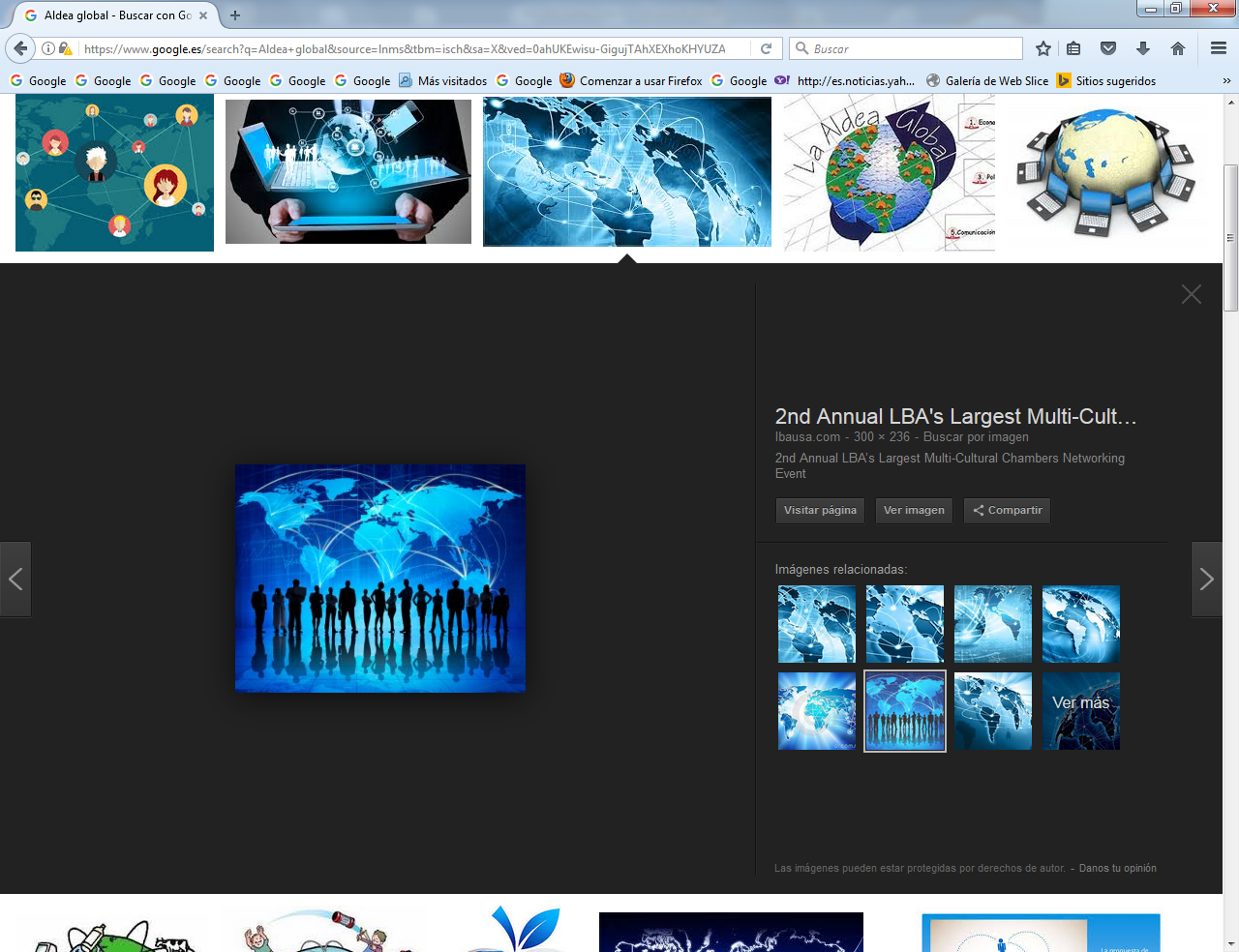 Escuela Superior de Periodismoy Comunicación SocialGedisa editorialEl robotismo global(gráficos no originales. Adaptados)     El robotismo es también descentralizador. La invención del alfabeto y la escritura tendió a complementarla antigua propensión a concentrar, en una forma sedentaria, poder y recursos. El escriba tenía una posición de hemisferio izquierdo en las burocracias centralizadas, bastante entrado el siglo XX.  En una sociedad eléctricamente configurada, toda la información crítica necesaria para la fabricación y distribución, desde automóviles hasta computadoras, estaría a disposición de todos al mismo tiempo.  El espionaje se convierte en una forma de arte. La cultura se vuelve organizada como un circuito eléctrico.' cada punto en la red es tan central como el siguiente. El hombre electrónico pierde contacto con el concepto de un centro director así como las restricciones de las reglas sociales basadas en la interconexión. Las jerarquías se disuelven y reforman en forma constante. El ordenador, el satélite, la base de datos y la naciente corporación multiportadora de telecomunicaciones separarán lo que quede del viejo genio con orientación hacia lo impreso al disminuir el número de personas en el lugar de trabajo, destruyendo lo que quede de intimidad personal, y desestabilizando desde el punto de vista político a naciones enteras a través de la transferencia de información sin censura a través de las fronteras nacionales por medio de infinitas unidades de microondas y Satélites interactivos. El sigloxāü será la era de Acuario, por Consentimiento general.    El pensamiento del hemisferio izquierdo se atrofiará, sumergido en el espacio acústico. La ecología cambia el “peso del hombre blanco" hacia la espalda del “hombre de la calle". El significado de la bomba atómica es que ya no podemos pelear guerras territoriales como una especie de juego solitario, tan preciado del hemisferio izquierdo. La era de la información vuelve a hacer el mundo a nuestra imagen. Las extensiones de los medios del hombre son el desarrollo del planeta; es la segunda fase de la creación original.   Las luchas territoriales provienen de un sentido de aislación por intervalo (la ilusión de la mecanización), que es una transformación de algún aspecto de la naturaleza, o de nuestros propios cuerpos, en formas ampliadas y reconstituidas. Extendemos partes de nosotros mismos hacia el medio para llevar a cabo una función intensamente elevada (por ejemplo, la rueda (los pies), el martillo (el puño), el cuchillo (dientes-uñas), el tambor (el oído), la escritura (el ojo) y hallar luego la manera de pelear por ello. El mono primitivo con un garrote era un especialista. El primer humanoide que articuló su primer gruñido inteligible, o  “palabra”, estableció una relación dinámica consigo mismo, con otras criaturas y el mundo fuera de su piel. El habla provoca competencia. También es una herramienta para reconstituir la naturaleza en modelos sintéticos, para traducir una forma en otra. Aparecen conflictos pero no debido a la ineficiencia humana sino a la tecnología que se mueve a velocidades incompatibles. 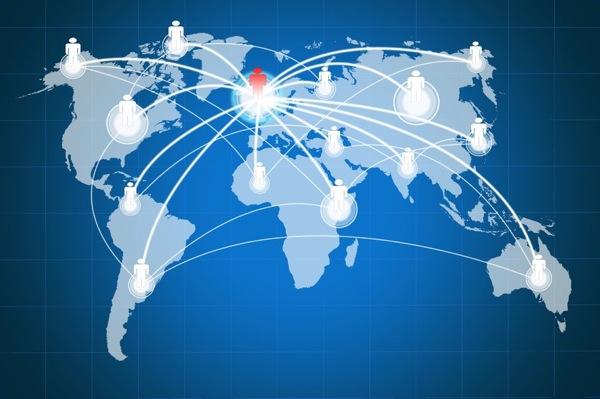    El arte del pre­neolítico de hacer herramientas de piedra llevó al hombre del proceso de evolución a un mundo hecho por sí mismo. El cazador se convirtió en el plantador del neolítico. Al estar en un solo lugar, el hombre tuvo oportunidad de contar las formas en las que podía dividirse. Anteriormente, como un prealfabeto, exteriorizaba todo su cuerpo en un barco, una choza o en rodillos (los incas no tenían ruedas). Como alfabeto presuntuoso, al haber reglamentado el carácter del pensamiento (danza mental, ESP no­verbal), se especializó en exteriorizar sólo porciones de sí mismo, imitando el clima mental secuencial del alfabeto fonético. Desarrolló su sentido uniforme de totalidad y se dividió a Sí mismo como si fuera un salame. El poder llegó a través de la repetición física amplificada.    Ya sea al maniobrar su oráculo, el arco y la flecha, la torre de control o el motor de vapor, la traducción de estos medios (y su relación robótica con sus propios inventos) sólo era parcial, la extensión de un solo sentido a la vez. Sin embargo, cualquier medio, al dilatar un sentido en particular para llenar todo el campo, crea las condiciones necesarias para la hipnosis en esa área. El medio se convierte en una fuerza desconocida para el usuario. Esto explica por qué todas las sociedades se muestran atontadas en un principio al adoptar cualquier nueva tecnología. En ningún momento de la historia del hombre la cultura ha sido consciente de los efectos de Sus medios exteriorizados sobre sus asociaciones generales, ni siquiera en forma retrospectiva.   El estribo tártaro creó el caballero medieval como tanque; un hecho que asombró a los sucesores de los hunos. Un hombre logra traducir su sistema nervioso central a un sistema de circuitos electrónicos, se encuentra en el umbral de exteriorizar su conciencia a la computadora. La conciencia, tal como lo hemos discutido en el capítulo anterior, puede ser considerada como una proyección hacia el exterior de una sinestesia interna, que corresponde por lo general con la antigua definición de sentido común.    El sentido común es ese poder humano tan peculiar de traducir un tipo de experiencia de un sentido en todos los demás sentidos y presentar dicho resultado como una imagen unificada de-la mente. Erasmo y More dijeron que una relación unificada entre dos sentidos era un signo de racionalidad.     Al mover el ordenador información a una velocidad un tanto menor que la barrera de la luz podría acabar con miles de años del hombre fragmentándose a sí mismo. Hasta ahora, las extensiones del hombre han sido luchar el uno con el otro: lanza contra revólver, dilugencia contra locomotora, televisión contra radio, a velocidades incompatibles. La corporación multiservicio organizada en forma horizontal,  o algo parecido, en su uso de la información como riqueza al predecir  de manera electrónica las necesidades del consumidor antes de que gire la primera rueda o se apriete el primer botón en una fábrica o necio minorista, puede estar haciéndonos regresar a un estado de conciencia integral.    Estamos entrando en la era de la implosión después de 3000 años de explosión. El campo eléctrico de la simultaneidad hace que todos es relacionados entre sí. Todos los individuos, deseos y satisfacciones están presentes en la era de la comunicación. Pero los bancos de computación disuelven la imagen humana.     Cuando todos los bancos de datos se unen en un todo alternativo, toda nuestra cultura occidental se derrumbará. Visualicen un anfibio con su caparazón por dentro  y sus órganos por fuera. El hombre electrónico usa su cerebro fuera del cráneo y su sistema nervioso encima de su piel. Una criatura así tiene mal genio, evitando la violencia abierta. Es como una araña expuesta agazapada en una telaraña, resonando con todas las demás arañas.  Pero el hombre no es carne y sangre; es un ítem en un banco de datos, efímero, fácilmente olvidable y resentido por este hecho.   En el próximo siglo la tierra tendrá su conciencia colectiva fuera de la superficie del planeta en una densa sinfonía electrónica donde todas las naciones (si es que todavía existen como entidades separadas) una puedan vivir en una nidada de sinestesia simultánea, dolorosamente consciente de los triunfos y heridas de cada uno. “Después de dicho conocimiento, qué perdón. Dado que la era electrónica es total e inclusiva, no se puede limitar una  guerra atómica en el “entorno global".   A medida que el hombre tecnológico corre hacia su totalidad y carácter inclusivo, en la primera época, ya no tendrá una experiencia de la naturaleza, como “la naturaleza al natural". Habrá perdido el tacto y para entonces Se habrá dado cuenta de que el tacto no es sólo una presión en la piel sino la captación de todos los sentidos al mismo tiempo, una especie de “tactilidad”'. Cuando perdemos la naturaleza como una experiencia directa perdemos una rueda de equilibrio, la piedra  fundamental de la ley natural. Con o sin drogas, la mente tiende a flotar libremente hacia una zona peligrosa de abstracciones.    Arnold Toynbee escribió que las sociedades incompatibles siempre caerán en una situación de confrontación entre sí, que una civilización compleja, por ejemplo, que crezca rápidamente junto a un grupo orientado tribalmente y menos desarrollado, hará caer una tempestad de sugerencias psíquicas como un anti-irritante que inevitablemente tendrá por resultado una reacción explosiva. Esta observación, a la inversa, nos dice que la persona con orientación interna, en particular una inflada con una visión casi emersoniana del individualismo  se verá desvirtuada por los efectos del espacio acústico, porque no está entrenado para percibirlo. . 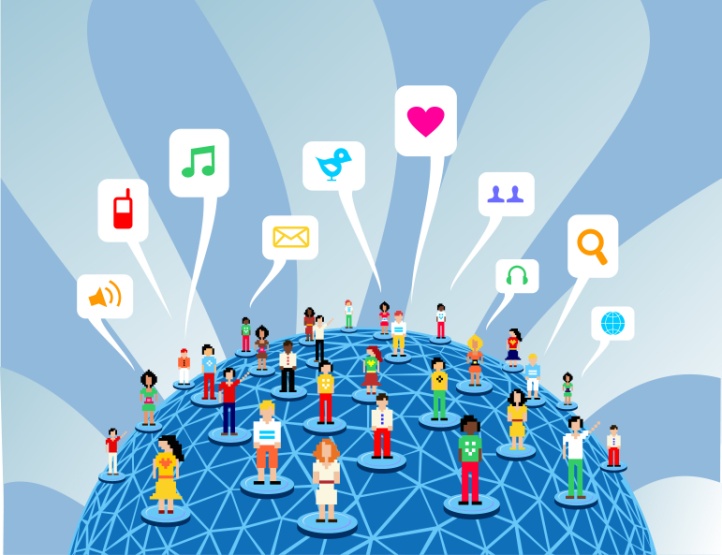     En este siglo, el Tercer Mundo ha manipulado cada vez más el Occidente. Las sociedades “más débiles" invaden y conquistan sociedades “más fuertes” no por la armas sino a través de una infiltración, del mismo modo en que la gente del hemisferio sur y los países de la costa del Pacífico han estado infiltrándose en los Estados Unidos porque la mayoría blanca, anglosajona, no ha sido capaz de “verlos‛’. Las personas con orientación del  hemisferio derecho, como los negros africanos, son invisibles para  aquellos que no pueden pensar en términos  cualitativos.    Cuando las República .bananeras comenzaron a desestabilizarse por las reformas de la tierra enla década de 1920 y 1930, la reacción de los Estados Unidos fue como la de un abogado agresivo, llamaron a los militares para que pusiera a esos ‘*latinoamericanos en su lugar. Al igual que la educación y el industrialismo; los militares de Occidente son el producto de los efectos homogeneizantes del alfabeto fonético. La ocupación para los marines norteamericanos fue como un contenedor que llenar y no un proceso que controlar. Los centroamericanos absorbieron el impulso de los gringos y lo mitigaron con una efectividad tipo lotus. La multitud no sabe utilizar el tiempo exhibido en intervalos, concentrada en obtener resultados. Sólo los especialistas piensan de esa forma.      La persona que da su vida a los servicios electrónicos, ya se trate de un mero participante en un sistema de cable o de un gerente de información, perderá la Seguridad que procede de la especialización. La especialización Se desarrolló en el mundo occidental como una reacción al nuevo orden social previsto por Solón para sus colegas griegos. Como consecuencia de esto, según proclama el legislador, los atenienses sólo harán artículos para la exportación, dejando la inclinación agricultural de los llanos del Atico. Los griegos no tardaron en agregar esclavos extranjeros y aumentaron las ganancias. Comenzaron a contemplar la idea de un trabajo como un método repetitivo de línea para fabricar artículos, lo que es sin duda el origen de la palabra griega tekné, que significa arte hecho a mano.       La idea de rol se fue  perdiendo en forma gradual, es decir, el hecho de tener múltiples trabajos parciales, lo que significa la autoridad de uno en su casa. Siempre se puede considerar al especialista con una característica sobresaliente: está deseoso por cambiar su libertad de acción por la Seguridad y estabilidad de un sistema cerrado. Sin duda, Odiseo sintió el aguijón de este compromiso después de regresar junto a Penélope, llevando a su punto culminante diez años de peregrinación creativa. Toynbee explica que en una cultura de guerreros activos, los inválidos y los lisiados (y los ancianos) se convierten en especialistas, al igual que  Haephaestus, el herrero y armero.     Los rusos nunca fueron más allá de la especialización. La austeridad rusa se basa en el temor de los nuevos medios y su capacidad para transformar la existencia social. La revolución rusa alcanzó el grado de la cultura del libro. El realizador de películas Sergei Eisenstein fue tolerado, pero por lo general, se sospechó siempre de sus imágenes. Lev Kuleshov comenzó su carrera como editor de películas al hacer documentales que parecían informes biológicos. La línea del partido ruso se mantiene firme en el statu quo de 1850 que produjeron Engels y Marx. Karl Marx nunca estudió ni comprendió la causalidad. No le «prestó ninguna atención al ferrocarril o al barco de vapor.    Los rusos de hoy luchan por vivir dentro de los valores de consumo del siglo XIX, aliados con la idea de que la posesión del Estado de los medios de producción tiene un efecto crucial sobre la sociedad. El hecho de no aceptar la posibilidad de que, a través de medios electromagnéticos el consumidor de masa sin poseer nada pueda convertirse en el zar de la producción, parece estar más allá de la cosecha actual de los teóricos partidarios. Y más allá de las urbes de Moscú y Leningrado, con su débil comprensión de las ideas sobre la propiedad de Occidente, yace el resto de la nación: tribal, corporativa y no visual.     Lo que puede surgir como el discernimiento más importante del siglo XXI es que el  hombre no fue diseñado para vivir a la velocidad de  la luz. Sin el equilibrio de las leyes físicas y naturales, los nuevos medios de comunicación relacionados con el vídeo harán que el hombre implosione sobre sí mismo. Al estar sentado en el cuarto de control de la información, ya sea en su hogar o en el trabajo, recibiendo información a enormes velocidades (de imagen, sonido o táctil) desde todas las áreas del mundo, los resultados podrían ser peligrosamente inflativos y esquizofrénicos. Su cuerpo permanecerá en un solo lugar pero su mente volará hacia el vacío electrónico, estando al mismo tiempo en todos los lugares del banco de datos.   El hombre desencarnado tiene tan poco peso como un astronauta pero puede moverse con mayor velocidad. Pierde su sentido de identidad privada porque las percepciones  electrónicas no están relacionadas con ningún lugar. Atrapado en la energía híbrida que despiden las tecnologías de vídeo, estará ante una “realidad" quimérica que abarca todos sus sentidos aun grado de distensión, una condición tan adictiva como cualquier droga. La mente, como figura, retrocede hacia el fondo y flota entre el sueño y la fantasía. Los sueños tienen una conexión con el mundo real porque poseen un marco de tiempo y lugar verdaderos (por lo general en tiempo real); la fantasía no posee dicho compromiso.    En este punto, la tecnología se halla fuera de control. Los griegos perdieron control muy tempranamente de la tecnología cuando sustituyeron la idea de ciudadano privado y códigos legales escritos por la sabiduría de las comunidades tradicionales. Durante aquello  que identificamos como la Era Dorada de la literatura griega, Herodoto señaló que su pueblo  se sentía “más abrumado por problemas que en las veinte generaciones anteriores...    En  el mundo occidental nos dirigimos hacia una irrupción de objetivos y estructuras sociales. Predominará la mentalidad grupal y nos hará tan sensibles a las necesidades y deseos de otras personas que regiones enteras estarán agotadas por las exigencias de la adaptación.       Sin embargo, más terribles que los cambios constantes y a cada minuto, en particular cuando aquellas personas afectadas no conocen su causa, es la actitud mental que ha convencido al hombre occidental para que asuma los deberes de un dios. El Sputnik al rodear el planeta lo convirtió en un objeto de arte. La pequeña esfera de aluminio produjo una visión de la tierra como algo para ser programado. Al igual que el piloto de la nave espacial, el hombre es ahora el capitán de la nave tierra, engendrando un concepto de ecología (de tierra, aire, fuego y agua) como un todo integrado. Ya no quedan pasajeros, sólo la tripulación. Esta captación de la totalidad sugiere la posibilidad de control no sólo del planeta, sino del cambio en sí. El cambio constante, y sin razón alguna, amenaza a todos. (Una de las cosas interesantes sobre la tecnología en constante mutación es que representa una de las principales fuentes de inflación)    En un estado de implosión social, inducida por la información que se mueve a la velocidad de la luz, aquellos que forman parte de mono- polios de la información, como el analista de cambio internacional o el editor de libros, no verán el cambio como algo amenazador.    Pero cuando las personas corrientes no saben quiénes son se tornan ansiosas y violentas  muchos hombres se dirigieron hacia la frontera durante el último siglo “para probarse a sí mismos” En el pueblo de frontera del Oeste norteamericano, todo serán un don nadie hasta que se forjaban una identidad al correr un riesgo. La frontera era una sociedad de hardware que permitía que hombres y mujeres se definieran al transformar la tierra.    La sociedad electrónica no hace esto; no posee objetivos sólidos o una identidad privada. En ella, el hombre no transforma tanto la tierra como se metamorfosea a sí mismo en información abstracta para conveniencia de los demás. Sin restricciones, puede tornarse en un ser carente de límites, de dirección y caer en lo oscuro de la mente y en el mundo de la intuición primordial.    La pérdida del individualismo in vita una vez más a la comodidad de las lealtades tribales. Así como las naciones industriales desarrolladas del Hemisferio Norte mantienen bajo el crecimiento de la población a través del control de nacimiento y se dirigen hacia una situación socialmente implosiva, las naciones del Tercer Mundo, en particular de Africa y Asia del Este, están aumentando sus poblaciones a un porcentaje promedio anual de 2 y 3%. En un período de cinco años (que finalizó en 1980), la India sumó casi 50 millones de personas. Kenya puede duplicar su población en los próximos veinte años, de aproximadamente 23 millones a 45 millones. Para el año 2020, cuando la población mundial se vuelva a evaluar, el Tercer mundo tendrá el 80 % de las personas del planeta y se habrá quedado sin tierra para alimentarse a sí mismo.   Ejemplo poblacional puede ser Kenya, que puede duplicar su actual población para fines de siglo según fuentes de las Naciones Unidas; para el año 2025, esta nación, que incluye una parte importante de Africa Oriental puede exceder los 80 millones de personas.   México se correrá hacia la frontera sur de los Estados Unidos, con 100 millones de almas. Piensen lo que podrían llegar a hacer los ciudadanos norteamericanos de habla hispana desde el punto de vista político y económico para mantener el flujo de la migración a través de las fronteras de Texas­California, en particular si los hispanos conforman coaliciones informales con otras minorías para volver a definir el poder del federalismo; súper regionalismos o separatismos como el Parti Quebecois de Canadá, sostienen las posibilidades de superestados (y la consiguiente desaparición de los países pequeños) para poder manejar el aumento de la población mundial y la perspectiva de la inanición masiva.     El medio planetario electrónico dramatizará diariamente la difícil condición de los desposeídos y de los muertos de hambre y se atacara en todas partes la posición objetiva y cuantitativa del alfabetismo. En las dos últimas décadas, cuando la Organización Cultural,Científica y Educativa de las Naciones Unidas proporcionó radios gratis en toda Africa y Medio Oriente, hizo tambalear las bases de la lectura y la escritura en estas áreas. Durante más de 300 años, los blancos misionarios habían luchado para destribalizar naciones enteras con el alfabeto occidental. En poco más de una generación, la radio (y posteriormente la TV) ha puesto una vez más a gran relieve la base auditiva de la tribu.    En Irán y Libia, se han venido abajo los valores occidentales correspondientes  al hemisferio izquierdo. Los Mullahs han restablecido su gobierno a través del poder de la multitud, programas de difusión  y los audiocasettes. La regla del templo se basa en el tiempo y en el hábito de grabar la piedra. La burocracia militar depende del papel y los sistemas de correo. Las tecnologías relacionadas con el vídeo condensan lo consecutivo en lo simultáneo y enfatizan el deseo del grupo prealfabeto, restableciendo al cacique tribal. Los programadores de computación se convertirán en los nuevos Pitágoras, tomando la norma como el medio dorado.    Christopher Lasch demostró en The Culture Of Narcissism (la vida norteamericana en una era de menos expectativas) que no comprendía el mecanismo básico de figura y fondo.[7] Cuando el fondo se mueve demasiado a prisa,-una condición endémica a la sociedad electrónica, sólo queda la figura. El individuo con orientación del hemisferio izquierdo sustituye el acto de entrar en sí mismo para buscar su identidad. Utiliza su propia figura como su fondo. De aquí surge el egotismo vorágine y a menudo destructivo del actor profesional.    A la velocidad de la luz, una persona se toma narcisista porque sólo queda la figura del ser, lo que explica, tal como lo ha señalado Tom Wolfe, el porqué algunas personas del jet-set están tan absortas en sí mismas. Literalmente, no pertenecen a ninguna comunidad; por lo tanto su comunidad se encuentra en sus pieles bien cuidadas. 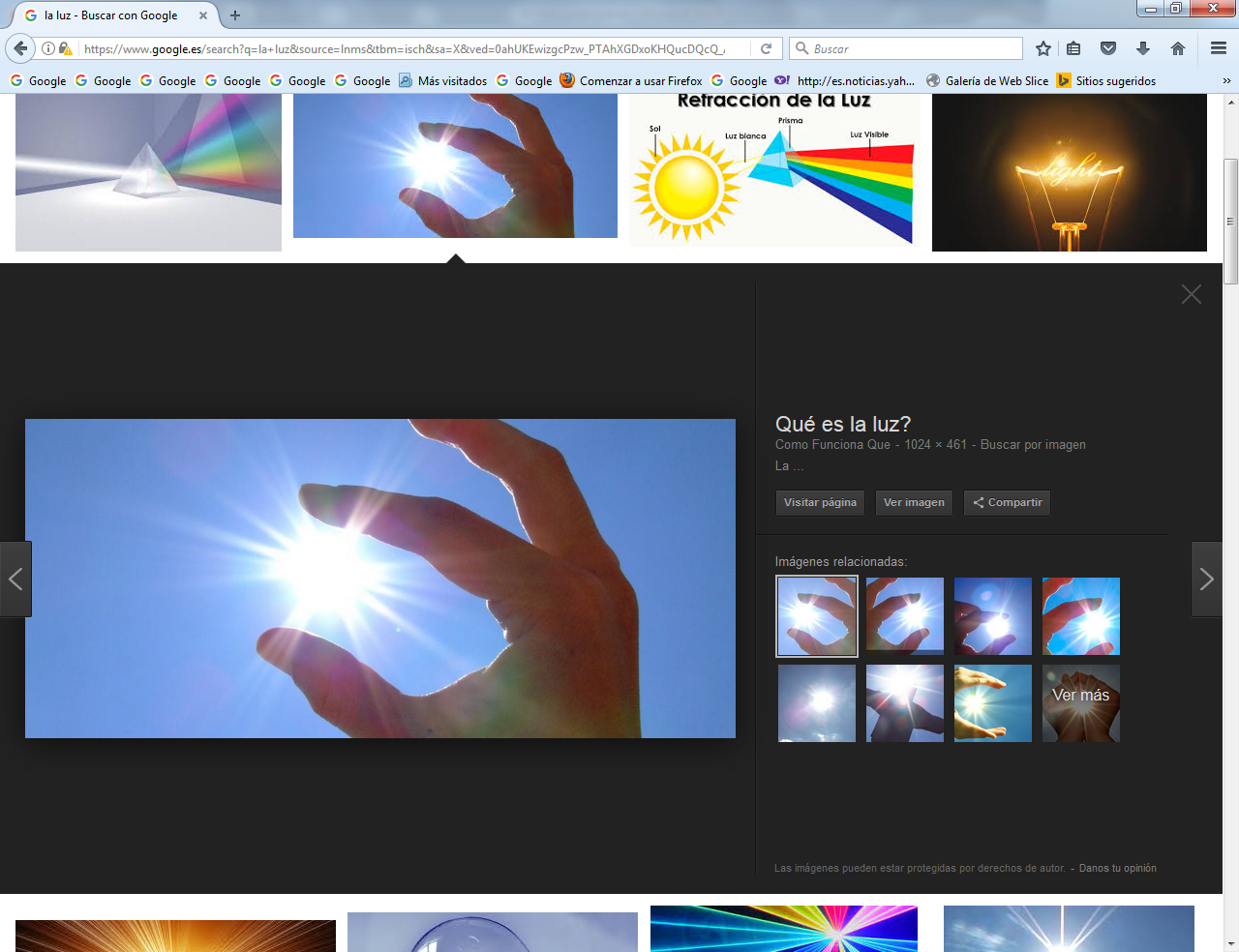 El narcisismo, con un efecto secundario del espacio acústico, es, aparte del Sida, la enfermedad social de los pueblos de Occidente que más rápido se desarrolla. Sin embargo, al mismo tiempo y por cierto a fines de siglo, el Tercer Mundo implosionará por diferentes razones: demasiadas personas y demasiado pocos alimentos. Cuando uno se preocupa por el alimento y el techo para hoy y mañana, es difícil preocuparse por objetivos independientes o elecciones sociales futuras. El "hombre a caballo" atrae a Armagedón. El tétrade de las células cancerígenas revela el futuro inmediato del mundo: el cáncer aumenta la reproducción de las células, recupera la evolución celular primitíva y  se transforma en autodestrucción. La inanición promueve la autodestrucción     En el año 2020, casi 8 mil millones de personas (contra los 5,5 mil millones en la actualidad de 1980… 7.000 en el 2017) poblarán el planeta; el 15 al 20 por ciento vivirá en las naciones subdesarrolladas actuales. Si el Primer Mundo y el Segundo Mundo (Estados Unidos, Europa, Rusia y Japón) desean evitar una pelea desastrosa hasta el final entre los que poseen y  aquellos que no poseen nada, es mejor que se preparen a proporcionar alimentos y liderazgo psíquico a to.do el planeta, sin tener en cuenta las prioridades nacionales. El nuevo hombre tecnológico, hipnotizado por su propio ombligo electrónico, debe convertirse en el guardián de su hermano, a pesar de sí mismo.     El rol del pastor, un arquetipo continuo en la literatura bíblica, ocasiona invariablemente una búsqueda- espiritual. El lobo que merodea el rebaño es el agente de Dios para el autoexamen. En un futuro cercano, nuestra búsqueda espiritual no nos llevará, como muchos pensaron, al espacio exterior sino a las profundidades del mar para fuentes adicionales de alimento ya distintas técnicas se supervivencia. Pero al principio, esta exploración del espacio interior podría adoptar la forma de una revisión radical de los métodos educativos   Jack Eincher en Human Intelligence señala que nuestro establecimiento escolar es una fuerte inclinación hacia las normas y habilidades del hemisferio izquierdo. Bajo condiciones electrónicas, el hemisferio derecho adquiere prominencia y preferencia por primera vez desde el advenimiento del alfabeto hace 2500 años.   El fondo eléctrico, al igual que la naturaleza multidimensional del océano, crea un medio favorable al hemisferio derecho. Desde el punto de vista de algunos psicólogos enseñantes, la preferencia masculina para el dominio sería desplazada por la cualidad femenina de la crianza.       Desde la infancia, la educación debe adaptarse a los estadios de desarrollo biológico de la mente. Pruebas tempranas podrían determinar si una persona aprende mejor en un modo acústico o visual. A su  propia velocidad, niños y niñas podrían aprender materias tales como inglés, física, matemática y química en términos del hemisferio derecho o izquierdo. Prevaleció el caso contrario cuando el hombre mecánico es industrial creó medios de servicios lineales y mercados calificados. El hombre electrónico crea medios que son simultáneos, acústicos y abiertos.    Paradójicamente, el hombre electrónico está recreando las condiciones de Oriente y el Tercer Mundo como norma para nuestro nuevo  mundo. El reajuste instantáneo al medio, o robotismo, es algo que no puede evitarse. La nueva pasión por el zen y el Tao Of Physics y el ESP  posee una base electrónica que es irresistible debido a su carácter inconsciente a Nuestro establecimiento educativo del hemisferio izquierdo, al abrigo de la arquitectura euclidiana de Walter Gropius y Mies Van de Rohe, está dedicado a lograr objetivos cuantitativos.    La nueva sociedad de hemisferio derecho (que está llegando a Occidente) prefiere la actuación artística y disfrutar de la calidad de vida en lugar dela cantidad. La nueva educación no tendrá ningún tipo de objetivo.    Los gobiernos deben saber que los servicios electrónicos, en especial la televisión, eliminan o disuelven el gobierno representativo. La  televisión termina con la representación a distancia y abarca una en la confrontación inmediata de una imagen. La imagen de éxito será carismática, que quiere decir que representa una cantidad de tipos admirables. (El presidente Carter ñie Huck Finn en la Casa Blanca.)   El otro lado de la imagen es que tiende a convertirse en fantasía (un  “flash‛’ discontinuo) bajo las condiciones desencarnadas del hecho de  mirar televisión, es decir, la audiencia que desea estar allí flotando en  el vacío electrónico en-lugar de estar fija en su casa.[8] Para la nueva i imagen popular, de la cual Reagan es un ejemplo, no puede tener ninguna importancia en los partidos y las políticas sino que Sólo puede ser  una guerra de iconos e imágenes. Junto con la microcomputadora bilateral de cable, el referéndum electrónico se convierte en una especie de regla del hogar. Ningún congresista o representante provincial podrá funcionar sin ella.   En una palabra, la diferencia entre la actual generación de TV y la población pre-TV como precursora de la nueva era es básicamente la diferencia entre fantasía y sueños. La generación de TV de la fantasía no busca recompensas atrasadas. La generación de los sueños,por otra parte, que incluía a los segmentos de la radio y el cine de dicha población, tenía sueños y objetivos basados en el sistema de las estrellas y en los ideales que lo acompañaban. Las mujeres podían modelarse sobre Greer Garson y las muchachas, como Judy Garland, podían cantarle al señor Gable “y Ou made me love y Ou”. Sin embargo, en televisión no hay estrellas, sólo “personalidades de TV". Dado que la base de.  la ley natural es inalcanzable para la generación de la TV, su único recurso es la ley sobrenatural como un medio de coherencia y significado. Los Beatles buscaron a los padres espirituales y sus admiradoras se dejaron llevar hacia el Hare Krishna.    Por estas razones, con el desarrollo veloz de la difícil situación del Tercer Mundo como fondo, parece que estamos en el umbral de una nueva era religiosa, la era de Acuario. Pero antes de que esta era que todo lo abarca alcance su apoteosis, cuatro tecnologías relacionadas con el vídeo (la computadora, el satélite, la base de datos y la multiportadora organizada horizontalmente) destruirán lo que queda de la antigua sociedad fonéticamente alfabeta al causar el desempleo masivo en las naciones industrializadas, la destrucción de toda intimidad y un desequilibrio planetario que apunte a escaramuzas de propaganda en todo el continente llevadas a cabo a través de la nueva utilidad de los satélites interactivos.     Un satélite puesto en órbita a 12.400 km de la Tierra puede dejar un rastro sobre miles de kilómetros cuadrados, con una claridad que la radio de larga distancia nunca pudo lograr. Cuando mil millones de personas tengan conocimiento de la investidura papal a través de la televisión mundial, uno puede estar seguro de que la alfombrilla oriental para rezar reemplazará al Cadillac con un nuevo conocimiento psíquico.   Tal como lo hemos señalado anteriormente, el tétrade no es más que una herramienta intuitiva basada en principios muy similares a la dinámica de Heráclito que abarca la reconciliación de los opuestos. El tétrade demuestra que dentro de las invenciones de cada hombre (extensiones de sí mismo) los modos de pensamiento del hemisferio izquierdo y derecho luchan por obtener el dominio y, a la velocidad de la era electrónica.   Se revelan al instante. Un examen tetrádico de los cuatro medios relacionados con el vídeo citados anteriormente demuestra su carácter no-expansivo e implosivo que lleva a la comprensión total comparado con el carácter expansivo, astilloso, de los artefactos de la era mecánica o industrial.  La computadora es el primer componente de ese híbrido de las tecnologías relacionadas con el vídeo que nos llevarán a una conciencia mundial. Lleva la velocidad de los cálculos secuenciales lógicos a la velocidad de la luz, reduciendo. los números al conteo por tacto. Llevado a sus límites, el producto de la computadora se invierte en un reconocimiento de normas simultáneas (espacio acústico), pasando por encima de los procesos mecánicos en todas las operaciones secuenciales. Trae de regreso el carácter misterioso de Pitágoras representado en la idea de que los “números lo son todo"; y al mismo tiempo disuelve la jerarquía a favor de la descentralización. Cualquier corporación comercial que requiera el uso de computadoras para la comunicación y el mantenimiento de informes no tendrá otra alternativa que la descentralización. Al ser aplicada a nuevas formas de mensaje electrónico, tales como el teletexto y el videotexto, convierte de inmediato textos alfanuméricos secuenciales en signos de multi­niveles y aforismos, alentando la suma ideográfica, como los jeroglíficos.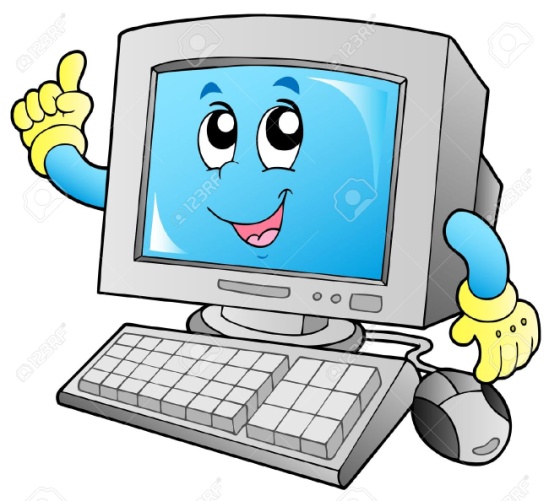 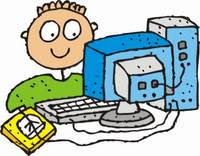     Los ordenadores fueron, diseñados para el simple aumento de producción cuantitativa, es decir, para llevar a cabo la lectura, escritura,  adición, multiplicación y división repetitivas que tanto nos aburren; son una especie de aturdimiento del cerebro que por lo general genera  errores. Un ordenador nunca se aburre; prospera con la monotonía. NO comete  rrores. (Las personas que lo instruyen cometen errores.)  Puede "enfermarse” cada tanto y requerir de rehabilitación mecánica.  Pero por lo general, el ordenador fomenta la consistencia y la exactitud. Y es exactamente en estas funciones donde pueden percibirse los efectos del ordenador sobre los humanos.   En primer lugar, es importante comprender que el ámbito de trabajo es la principal zona de vivienda de la mayoría de los canadienses y norteamericanos. Pasamos más tiempo en el lugar de trabajo que en el hogar. El horario y los objetivos del lugar de trabajo, ya se trate de un banco, del armado de autos, la fabricación de muebles de oficina o  la fabricación de alimentos, suelen abatir las prioridades del hogar.    De hecho, las personas con las que trabajamos suelen tener un mayor   impacto emocional sobre nosotros que nuestras propias familias, porque en el lugar de trabajo, al igual  fue los hombres de frontera de antaño, libramos nuestra batalla singular para sobrevivir.     Esa batalla requiere que tengamos aliados, algunos pocos amigos en los que confiamos, que se tornan necesarios para la infomación y el apoyo. La interacción diaria entre secretarias, empleados, trabajadores y gerentes, la vida social si se quiere, entre las personas en el lugar de trabajo, es la matriz contrala cual se realiza la tarea del trabajo.    A largo plazo, los ordenadores alterarán en forma dramática el' medio social del lugar de trabajo, tal como lo conocemos. Es inútil tratar de evitar lo que vendrá, porque en cierta forma esa estructura de cambio ya está aquí.     Examinemos, por ejemplo, la naturaleza de ese  cambio en la mayoría de las situaciones de “oficina”, es decir, unida des organizativas que recogen y analizan información con el propósito de tomar decisiones. Richard Crump, un analista de dirección para la Northern Bell. Desarrolló  un paradigma para analizar la mayoría de las conformaciones de lugares de trabajo. Sostiene que los lugares de trabajo de la información poseen tres clases de personas: las procesadoras, las concentradoras y las interactivas. Un procesador por lo general no hace nada con el material de datos; simplemente lo traduce de un medio a otro. Por ejemplo, un empleado en la bolsa de valores podría pasar todo un día transportando números y símbolos del teléfono al papel o del papel a una CTR. Lo esencial es que el procesador no agrega ni saca nada de todos los datos disponibles.   El concentrador recoge, prepara y arregla parcialmente la información para el uso de otra persona. Por lo general Se hace con un propósito en particular. El meteorólogo recogerá datos de temperatura y hará la lectura del barómetro para señalar zonas altas y bajas en el mapa meteorológico. Los montos de ventas mensuales se compilan para ser comparados más adelante. Los temas van variando. El concentrador es por lo general una persona que puede trabajar sola sin tener relación con nadie más, aunque necesite de tanto en tanto alguna directiva.    El tipo interactivo es un gerente: el centro social de la situación de la oficina, que representa la organización frente a los extraños y regula la fuerza de trabajo según objetivos específicos. Esencialmente, él o ella deciden cómo transformar los datos en crudo en el producto final de información. La persona interactiva siempre tiene a cargo la responsabilidad de recoger datos y pasarlos a través de una serie de acciones planeadas para producir una serie de resultados. De lo cuantitativo a lo cualitativo.    ¿Por qué es necesario todo esto? Aquellos que dirigen cualquier negocio, ya se trate de una universidad o de una planta manufacturera, necesitan información, como opuesto alos datos en bruto, para controlar la operación. Necesitan mantenerse informados sobre lo que está sucediendo entre la vida interna de la organización y el mundo exterior, en particular para estar informados sobre qué tipos y qué cantidad de transacciones se llevan a cabo para saber qué están logrando y saber qué hacer en adelante.    Los informes sobre las transacciones deben estar reunidos en un solo lugar (base de datos) y relacionados con el actual negocio. El actual negocio, para ser comprensible, debe estar relacionado con el pasado para que puedan reunirse los materiales estadísticos para la contabilidad, las facturas, los consejos al cliente y los informes periódicos, tanto-para la gerencia como para el gobierno.    El problema fue el mismo para los altos sacerdotes a cargo de los graneros de Babilonia como lo es para nosotros en la actualidad. Sólo han cambiado las herramientas: del ábaco a la calculadora electrónica, para decirlo de alguna manera.  La computadora del comercio promedio imita las funciones del procesador y el concentrador. Recoge los datos en bruto de la base de datos, los envía a través de una serie de acciones planificadas a través de un programa y produce información que, en este caso, puede ser definida como “noticias que pueden servirle".    El programa es una serie de instrucciones planeadas por una persona interactiva; una “receta” para producir hechos oportunos que se necesitan para la revisión y el control.[l0] En el futuro, la orquestación de dichos hechos se tornará más importante que nunca antes. Como los sucesos se mueven a la velocidad de la luz, las técnicas para captarlos en forma analítica, en tiempo y espacio, serán el área espacial de los especialistas de la información- que armonizarán más máquinas que personas. De hecho, los procesadores y concentradores serán reemplazados por circuitos electrónicos.     Esto no sucederá de inmediato; la transición será gradual, pero inexorable. Tal vez, una forma mejor de comprender este proceso es darse cuenta de que el interior del ordenador procesadora de datos que en principio no ha cambiado en forma esencial durante los último treinta y seis años, es una simulación de la conducta general de la oficina. De modo parentético, lo que realmente ha cambiado es la velocidad de la computación, de una milésima de segundo a una trillonésima de segundo. La comparación es generalizada, pero precisa.    En la mayoría de las funciones de oficina, hay personas que pasan gran parte del día laboral cumpliendo o verificando órdenes; una vez que estos materiales sean revisados, se los pasa a otros departamentos (los procesadores). Hay otro grupo que reúne los actuales datos de transición para la contabilidad y la actualización, del pasado y el presente (los concentradores). Todas estas funciones son controladas por un empleado principal, por lo general bajo las órdenes de un gerente.   En cada ordenador, que lleva a cabo tareas de procesamiento de datos y tiene una capacidad lógica, la tarea del procesador reemplazada por elementos de entrada (input) y salida (output). La tarea del concentrador es tomada por la memoria y el almacenamiento de datos. La función del empleado principal la toma la unidad central de procesamiento. La verdadera persona operativa es el gerente  - programador y analista de sistemas que planea las directivas electrónicas originales para sincronizar la “oficina” del ordenador. En pocas palabras, se ha miniaturizado toda la operación, se la ha acelerado y situado bajo la dirección de una mente en lugar de muchas.  Ahí está el problema. Se podría pensar en una persona, sentada frente a una terminal, hechizada por el producto de la mente humana, que cree tal vez que el cerebro es tan “perfecto” como la máquina.  El ordenador es un agrandamiento masivo de sólo un nivel de razonamiento, aquello que los filósofos identifican como causa eficiente (causa y efecto).    Sólo abarca el  “sí”  y el ‘“no", la esencia del medio excluido, la forma digital.  No permite ninguna consideración de opuestos de poder semejante. El plan del ordenador no permite ninguna otra forma de razonamiento y no puede formular preguntas sobre los antecedentes de su propia programación. De aquí, que el programador-gerente se encuentra en constante peligro de convertirse en un robot hechizado por sí mismo. Pero más que eso son las advertencias del aislamiento social. Nathaniel Hawthorne se pasó una vida contándonos sobre los peligros de no tener otra medida moral o espiritual que la propia. 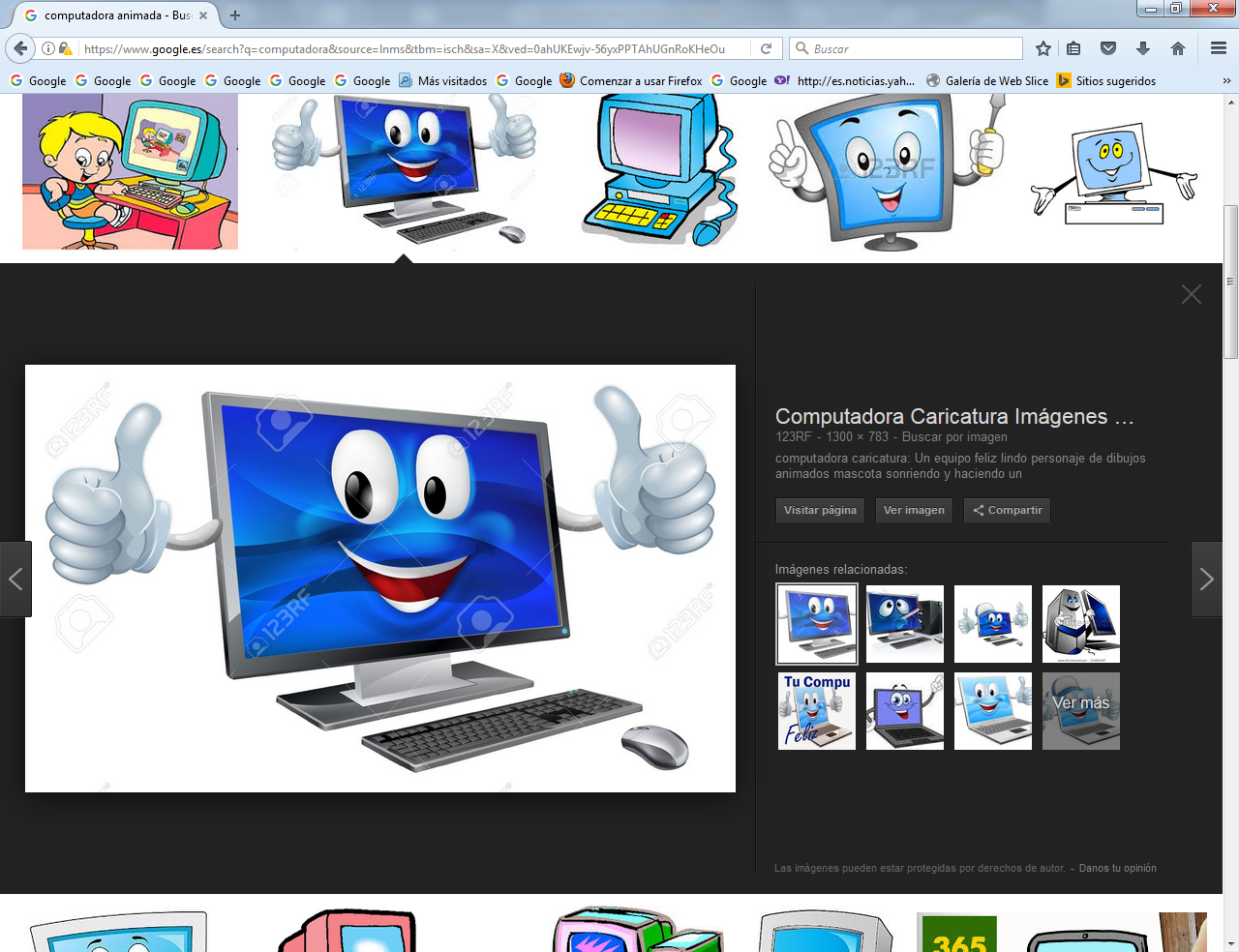     La verdadera naturaleza del ordenador llevará la madurez lógica (matemática) al punto de ruptura. La mayoría de los cálculos secuenciales lógicos pueden ser llevados con facilidad a la velocidad de la luz. A medida que este proceso se lleva a cabo, nos traerá y acentuará una antigua preocupación con la calidad mística de los números en una sensual modalidad táctil.    En este punto de mayor intensidad de desarrollo, habrá una inversión no anticipada; lo simultáneo surgirá de  lo secuencial, lo mítico de lo histórico, el  espacio acústico del visual. Se quebrarán las viejas reglas del fondo de una lógica punto  por punto. Surgirá el holismo como una forma de pensamiento dominante, gobernada por un grupo considerablemente más pequeño de una elite directiva.    Del mismo modo que ningún ingeniero electrónico puede concebir una red de costa a costa de los Estados Unidos en otra cosa que no sea en una dimensión de 360°, el software (en el ordenador) se convertirá en sí en una forma de arte, con firmas humanas individuales altamente reconocibles. Sin embargo, se pueden falsificar con facilidad las firmas humanas. Por lo tanto, uno de los elementos del pensamiento holístico en el futuro será la necesidad de encerrar redes de datos enteras y sistemas satelitales para proteger áreas clave `de información,  sin las cuales las corporaciones y los gobiernos no podrían funcionar.   Una pequeña elite se convertirá en guardián de las puertas del templo.    La base de datos es una biblioteca electrónica capaz de un almacenamiento masivo y un acceso instantáneo. La capacidad de almacenamiento del primer ordenador electrónico, ENIAC, ahora puede caber en un microchip. El banco de datos, junto con el ordenador y una variedad de redes de transmisión eléctrica, puede registrar (para una recuperación simultánea) todas las transacciones financieras, sociales, educativas y personales desde el nacimiento. Se están construyendo grandes bases de datos en todo el mundo occidental, pero hasta el momento, ninguna ha alcanzado las dimensiones maduras (con las posi‘ bles excepciones de aquellas pertenecientes a la DGI norteamericana y al FBI) de la industria bancaria Electronic Funds Transfer System  (EFTS).    Por lo tanto, se puede considerar el EFTS como el prototipo de trabajo de todas las bases de datos de ese tipo, al haber alcanzado una dimensión internacional con pocos rivales tanto en el gobierno como en el mundo empresario. Hemos elegido ilustrar la mecánica interna de la base de datos con el EFTS porque ningún otro sistema es actualizado tan intensamente minuto a minuto.    Desde el punto de vista funcional, con respecto a su estructura, el EFTS desgasta el uso del trueque y el papel moneda a través de transacciones legibles electrónicamente, a menudo sin el beneficio de la verificación sobre papel por la separado. El banco, o un consorcio de bancos, se convierte en el único árbitro de la reputación de su crédito. La información acumulada en bancos de datos de crédito elimina la intimidad personal y torna más difícil el uso del dinero en efectivo que el crédito en sí. La conveniencia social pública se reduce entonces al valor del crédito. Hasta que puedan unirse todos los bancos de datos financieros, no habrá ningún registro de las deudas totales individuales; pero el Solo hecho de mantener varios procedimientos de crédito (tarjeta) en funcionamiento mantiene  una presión inflacionaria sobre el individuo y el sistema.   La industria bancaria tanto en Canadá como en los Estados Unidos ha abarcado una aceleración implosiva durante los últimos sesenta años al pasar de la automatización mecánica a procedimientos contables internos electrónicos. En la mayoría de las grandes ciudades, se puede debitar y enviar cheques a otras sucursales, de hecho a otros bancos dentro de un período de veinticuatro horas. A pesar del que el sistema de cobranza es más lento en los Estados Unidos que en Canadá debido a las leyes estatales y a un diseño bancario más fragmentario, abarca en la actualidad trillones de dólares por día y no meramente millones. Sin embargo, a menos que el hardware pueda mantenerse al nivel de las transacciones bancarias generales, que muestra todos los síntomas de aumentar en volumen de transacciones, y a menos que pueda presentar un cuadro inmediato de la situación general de crédito/débito del depositante que abarque todos sus bienes y su valor de crédito, per se, se convertirá en el único índice del estado financiero de una persona.  Como nadie conocerá en realidad el verdadero total ajustado de los bienes de otra persona, a menos que sea verificado por procedimientos de  bancarrota, siempre habrá crédito disponible a la velocidad de la luz. Una forma de comprender esta situación es esbozar un escenario futuro. Ejemplo, el del año es 1994. Están en la habitación de un hotel en Nueva York. Durante la noche, ha entrado un ladrón en la habitación. Los observa dormir mientras se apodera de sus cosas. Luego, encuentra lo que había ido a buscar: las tarjetas de crédito. Silenciosamente, marca el código de salida de la puerta y sale. ¿Les han robado las tarjetas? No. Simplemente ha copiado los números de cuenta de las tarjetas volviendo a codificar los números magnéticamente sobre sus propias tarjetas plásticas. En pocos minutos se encuentra en el asiento posterior de un automóvil con un miniordenador portátil, diseñando varias tarjetas plásticas del mismo tamaño y forma de las que encontró en sus equipajes   Más tarde, recorre la ciudad tratando de encontrar varios cajeros automáticos (CA) que están conectados con varios bancos (y bancos cercanos) con los cuales tienen transacciones. En cada CA, verifica una lista de combinaciones de códigos de identificación personal “violados” y presiona algunos botones. En primer lugar, le pide al ordenador del banco el estado de cuenta y el límite de crédito. Luego, el ladrón extrae electrónicamente todo menos cincuenta dólares (o el tope diario de extracción). Puede obtener entre 300 a 1000 dólares de cada una de sus cuentas bancarias. Unos días después, cuando van a retirarse del hotel, descubren que todos sus cheques han rebotado.     Tal como rezaba un comercial de televisión (norteamericano) en 1985: ¿Qué harán? Por suerte, han mantenido su seguro de crédito.  Llaman a un número por pagar de Bell Systems y reciben instrucciones. La persona (u ordenador) en el otro extremo de la conexión les pide sus números de créditos bancarios y la actual dirección. Reciben un  préstamo de emergencia para gastos de hotel y de viaje y créditos en efectivo.     Luego les dan un seudónimo, para poder cambiar cheques, que podrán utilizar durante los. sesenta días siguientes mientras que es  su ordenador bancario personal verifica con los centros de procesamiento de datos de todos los bancos correspondientes en los Estados Unidos y Canadá y de ultramar para asegurarse de que la cuenta vuelve a estar en condiciones de ser usada con su nombre original. (Claro  que sería mejor si legalmente se cambiaran el nombre dado que todas  las tiendas de artículos y servicios que han estado usando localmente y regionalmente han recibido una orden automática de cancelar sus cuentas.   Pero han tenido suerte. Sus antecedentes bancarios son largos y generalmente satisfactorios y eso asegurará la rehabilitación crediticia a corto plazo. Lo importante sobre este episodio no es el hecho de no tener efectivo sino de tener crédito. En otras palabras, a menos de que  se demuestre que no poseen ningún bien, los bancos prefieren seguir  prestándoles dinero en lugar de limitar en forma severa el acceso al crédito. Las continuas transacciones serán más importantes que el valor de un depositante individual.   Una.de las características más identificables de una sociedad falta de dinero es que el crédito es siempre más importante que el dinero en efectivo. El punto de unión en el sistema de transacciones o pagos es cuando se pasa del cheque a la transferencia electrónica, del hemisferio izquierdo al derecho, por así decirlo. A pesar de una mayor eficiencia, rara vez es posible hacer efectivo un cheque local o regionalmente en menos de veinticuatro horas. Pero la computadora puede acreditar o debitar una suma en forma instantánea, a nivel internacional si fuera necesario. Eso significa también que un crédito puede ser validado a la misma velocidad. Por lo tanto, el pasaje electrónico de la información sobre crédito y dinero ha creado un nuevo medio de servicios.   Este nuevo medio de servicios ha sido construido a partir de una fusión híbrida del ordenador digital, procedimientos contables automatizados y una transmisión de datos a alta velocidad enredes telefónicas “dedicadas”. Comúnmente se lo conoce como transferencia de fondos electrónica (FE)y un observador lo ha descrito como “los medios computadorizados para transferir dinero en forma electrónica entre las cuentas de los clientes de un banco". Dejando de lado las advertencias legales, se trata de la creación de un superbanco a través de la unión electrónica de cientos de fuentes de datos locales y regionales que proporcionan a todo el mundo occidental una visión de su posición social y económica, si es que su transacción bancaria es lo suficientemente importante y pasa los límites estatales y provinciales.    Se han explicado varias razones de por qué necesitamos un Sistema de transferencia de fondos electrónico de orden mundial. El número de las transacciones actuales, ya sean en efectivo, en cheque o por cable, es tan alto que se necesita el ordenador y una transmisiónde datos instantánea para estar adelante. Además, los cheques impresos y escritos se están tornando demasiado onerosos: desde cincuenta a ochenta centavos de dólar por cada uno en los Estados Unidos. Debemos hallar la forma de reducir el débito fluctuante a medida que aumenta el número de transacciones; a veces, en los Estados Unidos, se necesita de tres a cuatro días para cobrar fondos mientras un cheque pasa por los límites estatales y a través de tres o cuatro bancos distintos. Algunos expertos sostienen que no es tan importante el volumen de la transacción como el verdadero valor de las transferencias de dinero. Algunas transferencias corporativas de distintas cuentas bancarias al mismo tiempo pueden abarcar cientos de miles de dólares; gran parte de esto se hace a través de transferencias electrónicas. 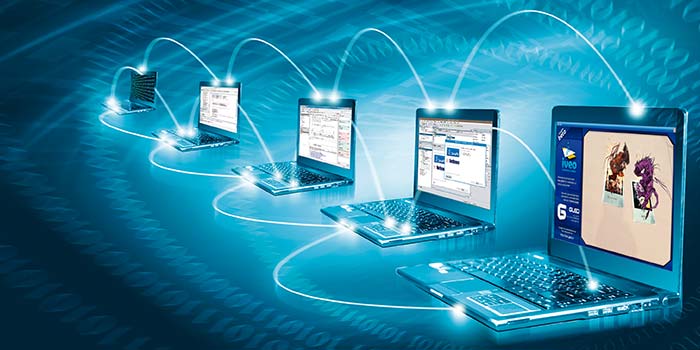  A medida que aumenta el número de transacciones, alimentadas por las transferencias a la velocidad de la luz, la información sobre el estado financiero de las personas será obtenida con la misma rapidez. En la actualidad, la mayoría de las transacciones bancarias se realizan a nivel de las sucursales. Sin embargo, en la mayoría de las ciudades norteamericanas más importantes, también se hacen en las estaciones de servicio, supermercados, almacenes y grandes tiendas. En otras palabras, un ordenador es alimentado en el punto de venta (PDV)  y se cambian cheques o Se hacen depósitos por conexión directa a unabase de datos, todos los días de la semana y veinticuatro horas al día.    Dentro de poco tiempo, las transacciones bancarias PDV serán tan  comunes como los cajeros automáticos. Y el crédito a través de los PDV se convertirá en el apoyo principal.de todas las ventas al por menor, con las bases de datos descentralizadas y distribuidas en todos los afiliados al PDV.  Cada comerciante tiene un problema básico; debe vender mercadería y servicios con la rapidez suficiente como para lograr una ganancia en cualquier período de ventas. Cuanto más tiempo permanezcan las cosas en los estantes, más costosas serán para el vendedor minorista.     Puede desarrollar estrategias de venta como “las ofertas”. Puede hacer publicidad. La táctica más potente ofrecerá crédito fácil. El crédito fácil es útil siempre y cuando el comerciante minorista pueda mantener un bajo nivel de pérdidas por fraude y por falta de pago. Para protegerse, debe mantener una operación de evaluación de crédito.Muchas organizaciones de grandes ventas pueden tener departamentos de crédito; la mayoría de nosotros conoce las tarjetas de crédito de las compañías de combustible y las tiendas en ·cadena. Pero para el pequeño minorista, las investigaciones para otorgar créditos resultan  onerosas. Es en este punto que entran en juego los bancos locales y regionales. La TFE ha hecho posible que los bancos locales y regionales se conviertan en los principales investigadores de crédito para los pequeños y medianos comerciantes dentro de un área geográfica en particular. El instrumento que permite a los bancos hacer investigaciones de crédito a gran escala es el ordenador que puede proporcionar información instantánea no sólo a las sucursales bancarias sino  los PDV afiliados.     Las ventajas son dobles. Al elaborar antecedentes crediticios sobre un número importante de potenciales clientes, a menudo a partir archivos viejos de la Oficina de Créditos, los centros de banco de datos pueden proporcionar información útil a través de una llamada telefónica. Y segundo, el banco, por una cuota que deberá abonar el comerciante y cliente, puede correr el riesgo de la extensión de crédio. Por lo tanto, el comerciante no está obligado a guardar sus viejos archivos de créditos. Mientras tanto, el banco puede compensar el 2 1% anual del saldo acreedor fluctuante del cliente. Dado que la mayoría las personas cobran los jueves o viernes, el pequeño comerciante necesita la línea de crédito instantánea para mantener abierto el negocio los lunes, martes y miércoles. Quizá, los CA Se encargarán de los sábados y domingos.   La lección. en este arreglo es que para cualquier propósito activo, el banco se convierte en el principal árbitro del crédito. Dado que los procedimientos contables internos del banco rara vez combinan las cuentas sobre los préstamos y ahorros del consumidor ni requieren depósitos en un archivo centralizado, el centro de datos no conoce la diferencia diaria entre les gastos totales de un cliente y su activo. Le que si conoce es su límite crediticio, que se basa en sus antecedentes de transacciones. Cada uno de los bancos con los que trata el cliente, sobre una base independiente, podría proporcionarle un límite de crédito individual que puede o no ser conocido por otros acreedores. Y en cada depósito bancario individual, una persona podría ser apta para una tarjeta de crédito. Las oportunidades de extensión son ilimitadas.    Ahora pasamos a la cuestión de la intimidad. La identidad privada que estaba ligada un tiempo y lugar específicos ha desaparecido; es decir, una definición del ser que se lograba en una comunidad pequeña donde todos conocían a todos; el mundo, por así decirlo, del banquero del siglo XIX. El mundo comenzó  a desaparecer con el advenimiento del telégrafo.   El tipo de intimidad de la que hablamos gira alrededor de una información particular que se puede ocultar a un investigador de crédito. El trueque para el crédito instantáneo no es ningún tipo de intimidad. Además, el acento sobre las transacciones sin dinero a medida que se acelera el numero de transacciones originará una gran presencia administrativa sobre la investigación de los créditos.    El "trust” se basará en la necesidad continua de poner al día la información personal sobre el activo y la situación. Finalmente, el mero número de transacciones forzará la fusión de varios sistemas de crédito TFE, y este arreglo alentará el intercambio de datos personales. El intercambio de datos a alta velocidad creará bancos de datos a nivel nacional, rivalizando en los bancos de datos de la Dirección General Impositiva.  El efecto será descentralizar totalmente la base de datos.    Cuanto  mayor sea el mosaico de la base de datos, mas difícil resultará, desde el punto de vista práctico, cambiar números de sucursales y bancos. En este punto, comienza a aparecer un resultado muy importante. El usuario de esa base de datos de crédito, sea donde fuere que esté en el mundo, tendrá la ilusión de centralizar cuando le pida la orden  de dar una información específica; pero en realidad tanto él como la información estarán en todas partes al mismo tiempo, en el “centro” del sistema. El tiempo y el lugar con relación a la persona serán realmente relativos.   Una vez que la información ha alcanzado este estado, es virtualmente imposible protegerla. Cualquiera con un mínimo de conocimiento  puede obtener la información. Cualquier  consumidor con su número de cuenta,  puede descubrir su balance de cuentas con la misma facilidad que si se tratara de un criminal. Si se adquirieren códigos de acceso duales, que muchos bancos mantienen en forma impresa, se podrían llevar a cabo investigaciones mucho más sofisticadas sobre los balances de cuentas, créditos disponibles, intereses totales, fechas de depósitos y de extracciones, etcétera.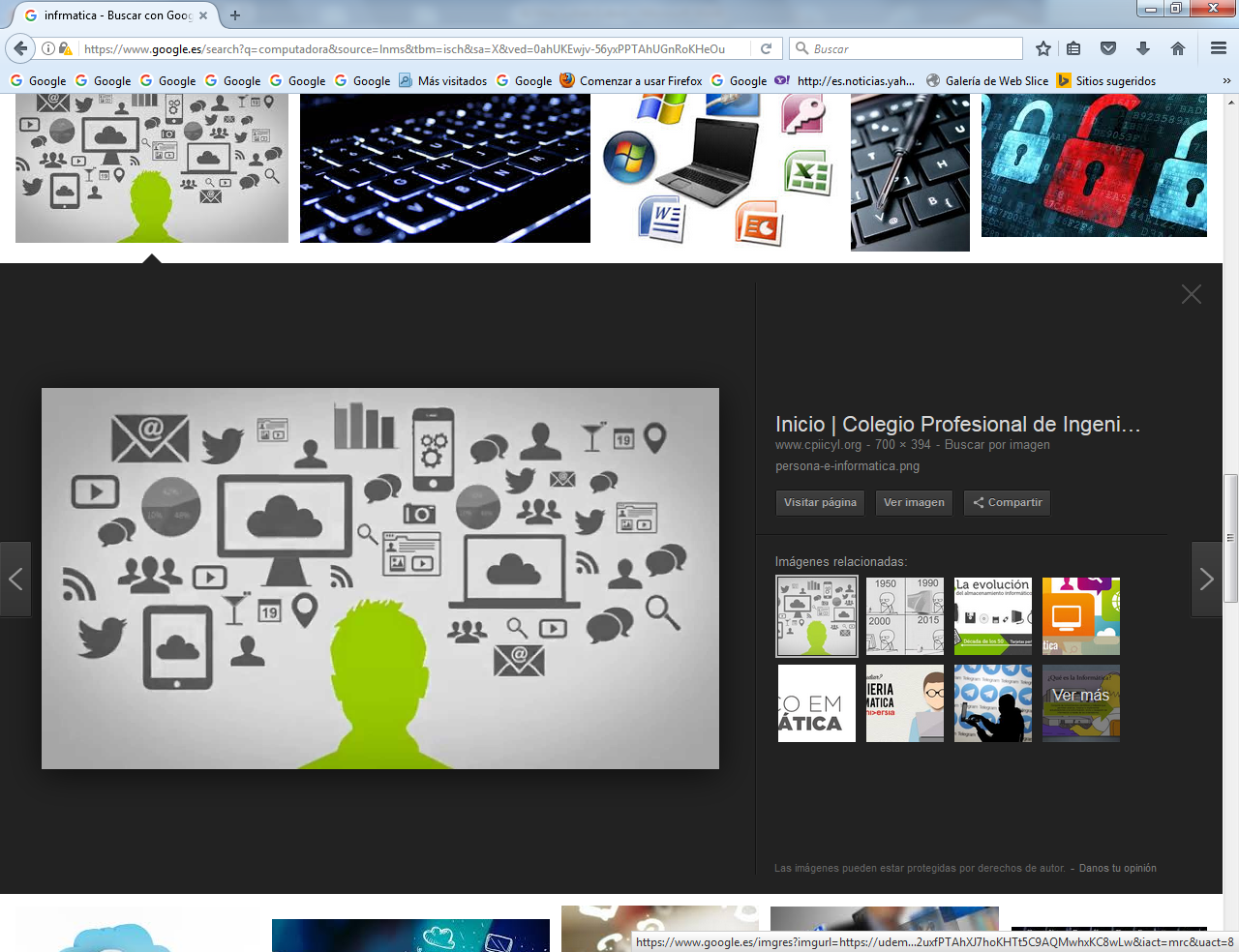     La información crediticia ha sido durante muchos años una cuestión tribal, pero nunca estuvimos del todo conformes con la divulgación. El futuro nos reserva al hombre corporativo que aceptará la pecera como su hábitat natural, al haber reconocido que el espionajeelectrónico se ha convertido en una forma de arte. En ese futuro cercano, qué pasa con la persona que no ha desempeñado bien su papel como para obtener un crédito continuo?         Entonces será, tal como lo es ahora, un don nadie. (Y bien sabemos, un don nadie paga en efectivo.) Sin embargo, la definición de status tendera endurecerse a medida que las normas de pago de las TFE vayan abarcando transacciones cada vez más pequeñas de  modo tal que la tarjeta de crédito llegará a utilizarse para casi todos los pagos que en la ac-tualidad se realizan en efectivo. Aquellos que sólo puedan pagar en efectivo serán consideradas como personas de crédito riesgoso y por lo tendrán dificultades en obtener empleo. Habrán sufrido en, realidad una pérdida de identidad a alta velocidad al estar atados al hardware en un medio esencialmente de software.     El satélite, a medida que madure la ciencia especifica, completará el proceso de liberar al hombre, tanto física como psíquicamente, de la superficie de la tierra. La televisión es figura sin fondo. Una persona que aparece en una televisión regional o nacional queda automáticamente desconectada de sus amigos, su barrio, de un estilo de vida que le es particular. Contrariamente a sus propias percepciones, se torna mayor que la vida y alienado de si mismo. El mismo efecto se da con los políticos y personalidades artísticas, sólo que se amplifica millones de veces gracias a la repetición. Su imagen personal queda congelada en una forma icónica. El hecho de ser una figura pública se está convirtiendo en arquetipo, en la misma forma que una figura carismática nos recuerda a todos los demás.     El ordenador creara mucho tiempo libre para el empleado. También creará para el desempleado un mayor tiempo de cobertura por la seguridad  social para participar en la política electronica. Si los desempleados son también regionalistas étnicos, el satélite representara nuevos separatistas tribales que harán parecer a Yasser Arafat domado por comparación. Del mismo modo que el grupo de Baader-Meinhof se componía de graduados universitarios desempleados y  descontentos, cada grupo separatista del futuro tendrá un grupo marginal educado, y por lo tanto, hábil. Al no tener un lugar fijo en la sociedad, los terroristas son desencarnados; tienen problemas para reconocer la realidad. La TV, como hacedora de fantasías, refuerza ese sentimiento de incorpóreo. Un terrorista podrá matarlo para ver si es real. El satélite distribuirá la paranoia terrorista en todo el mundo en colores vivos para equiparar cada suceso cada vez más desbaratador.   Los satélites comenzaron en 1957 como meros mecanismos de reflexión. En la actualidad, son repetidores radiales para microondas de  frecuencia. Mañana, los satélites irán más allá de sus capacidades de transporte de carga de la nave espacial y se convertirán enmundos por sí mismos, capaces de mantener diálogos a alta velocidad con máquinas de telecomunicaciones con base en la tierra más allá de toda comprensión humana. Una vez que el grupo de satélites esté en su lugar y a salvo de una interrupción repentina, podría convertirse en una fuerza de descentralización en asuntos humanos que podría debilitar la palabra escrita al punto de la disolución. El medio satélite  tal podría reemplazar el lenguaje como una matriz cultural, utilizando sólo imágenes como una lengua franca. ¿Cómo po-dria llegar a ser el medio satelital en1999?    Imaginemos que una nave espacial permanece en órbita a miles de kilómetros de la Tierra. Su punta está dirigida hacia las estrellas. La cola apunta en ángulo hacia la superficie azul y marrón del planeta. Un brazo articulado de metal se proyecta en ángulo desde el compartimiento de  carga. Los astronautas están colocando partes de satélite fuera del vehículo. Una vez unidas y llevadas a curso geosincrónico, el satélite será enorme, de 4,20 metros de ancho y 8000 kilogramos de peso. Por fortuna, las naves espaciales fueron agrandadas y mejoradas a mediados de la década de 1980 como para llevar cargas más  pesadas  a mayores alturas; de lo contrario, los funcionarios del COMSAT habrían utilizado un modelo avanzado del Saturno V para enviarlo a la órbita a 35.700 km de altura.     Había llegado el momento del supersatélite, con su propio poder, su sistema de navegación y sus sensores altamente protegidos. Varios meses antes, una version desguarnecida de una nave espacial había estado  en una misión diferente. El espacio se había llenado debasura espacial, creando un miasma de interferencia de radiación. Este orbitador sólo llevaba un cañón laser muy poderoso; destruyó satélites norteamericanos anteriores y máquinas espaciales extranjeras para crear un corredor de canales vacios para los supersatélites.     Atrás quedarían los reactores nucleares y vehículos “modelo T” cuya vida úutil sólo había durado unos años debido al fracaso de la alta repetición. Algunos de los satélites más antiguo se habían recuperado, pero los otros aparatos fueron cegados o sacados de orbita para que navegaran hacia el sol. No se confundan, ésta fue una misión riesgosa  pues  aquellas naciones cuyos satélites fueron quitados se irritaron a punto de llegar a una guerra. Pero todos reconocieron finalmente que el espectro de la radio había estado en peligro gracias a los satélites  que giraban en órbita irregular en el ecuador. Cómo llego a suceder esto? Hasta cierto punto, el embotellamiento espacial se debió a la falta de reglamentaciones internacionales.    Los franceses, los alemanes, los japoneses, actuando en consorcios derivados y vendiendo al mejor pagador, habían facilitado las cosas para que los pequeños países llegaran al espacio cercano. (Nadie, en las conferencias sobre el espacio, quiso llegar a un acuerdo sobre, por ejemplo, una definición legal del espacio cercano)      En todo el mundo había  gente capaz de pagar discos receptores de un metro cuando. Se producían en masa los circuitos planos NHK. Por fin, la Unión Soviética divisó la manera de reproducir diseños de los chips de la computadora que le había robado a los Estados Unidos e hizo posible este adelanto para la mayoría de los países del Tercer Mundo como una maniobra diplomática militar.   En los Estados Unidos, se habían elegido los canales de 4/6 gigahertzios (GHZ) para los primeros satélites comerciales y pronto aparecieron interferencias esporádicas en los radioenlaces de microondas.    Un ingeniero espacial llegó a la conclusión de que la interferencia radial había comenzado cuando se eligió la frecuencia de 4/6 GHZ en los países occidentales como enlace entre las estaciones en tierra y los satélites en un esfuerzo por estandarizar las transmisiones dentro de la red satelital global de AT&T. A medida que las comunicaciones satelitales se acercaron a fines de la década de 1980, frecuencias más bajas alrededor del planeta, en especial en megametrópolis, comenzaron a congestionarse. A pesar de que pueda considerarse como algo temporal, los enlaces de tierra y mar se sobrecargaron y comenzó la presión para "construir satélites más grandes y complejos   Cuanto más grande es el satélite, menos costosas las estaciones de la Tierra.  La transmisión de mensajes en masa era literalmente sacada de la superficie de la Tierra para formar una densa maraña electrónica encima de la Tierra.  En la década de 1990, los satélites enormes y poderosos situados alrededor de la circunferencia del planeta tenían más poder, eran más respondedores y operaban en mayores amplitudes de banda. Se había desarrollado una relación mucho más compleja entre el equipo de multiplexión y el número de respondedores en uso. A fines de la década de 1970, las estaciones comerciales de la tierra eran a menudo masivas, con bandejas de 300 m enfriadas con helio liquido. Ahora en 1999, los transceptores son automáticos, pequeños, finamente afinados y portátiles. El propietario medio tiene uno colocado en su casa. La Torre de Babel electrónica comienza a zumbar con mayor rapidez.     Hagamos una pausa por un momento. ¿ A dónde nos lleva esta aceleración de la tecnología? ¿Cómo se verá afectada la gente desde el punto de vista psicológico? En primer lugar, volviendo a nuestro análisis original sobre el satélite, posee una característica principal: descentraliza al usuario, al igual que el telégrafo y el teléfono. El satélite convierte al usuario en información desencarnada. Una vez establecida la relación con él ordennar / respondedor, el usuario está en todas partes al mismo tiempo. Usted está en todas partes al igual que  cualquier otra persona que esté utilizando el sistema. Lo realmente nuevo sobre el satélite es que intensifica el proceso de estar en todas partes al mismo tiempo. Se puede aparecer en forma simultánea en cada terminal de acceso sobre la tierra o en el espacio exterior. Esta condición plantea un problema casi insuperable para la inteligenciaoperativa. ¿Cómo se puede espiar a alguien que está en todas partes al mismo tiempo, que podría originarse en cualquier parte del sistema y cambiar su “situación más rápidamente de lo que se puede rastrear (como Max Headroom) ?      La naturaleza del medio satelital es que no tiene centro ni margen. Los "centros" están en todas partes. Esa es la razón por la cual los europeos comprendieron el carácter de realidad y la cultura de la época prerrenacentista; ninguna frontera nacional, sólo centros de pensamiento e influencia; las ciudades eran como guaridas de ser, de ideas: el universo de Duns Escoto y también de Erasmo, donde todavía no existía el nacionalismo. En la era del supersatélite, grandes grupos de personas no podrán siquiera pensar en monopolios regionales de información.    Los satélites podrán conversar  entre sí y la cobertura total llevará a una comunicación total y de bajo costo. El movimiento lento de información sólo será posible bajo las mayores restricciones; como consecuencia de esto, el espionaje comenzara a desaparecer. 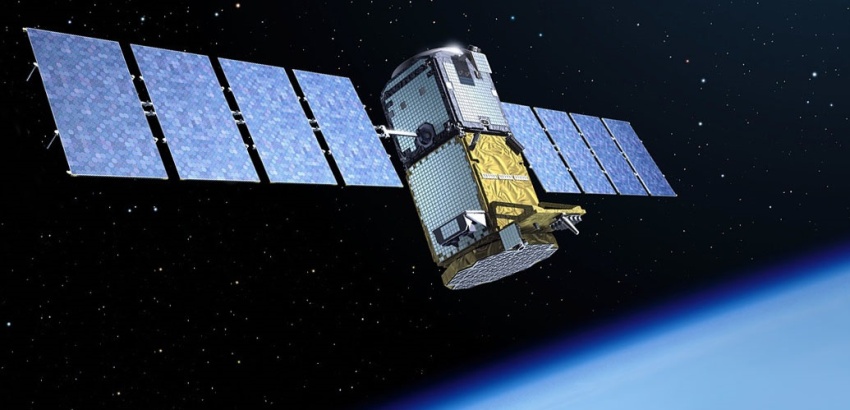     Más y más personas entraran en el mercado de intercambio de información, perderán sus identidades privadas en el proceso , pero surgirán con la capacidad de interconectarse con cualquier persona sobre  la faz de la Tierra. Los referendums electrónicos espontáneos barrerán el mundo. Desaparecerá el concepto de nacionalismo y caerán los gobiernos regionales cuando las implicancias políticas de la astronave de la Tierra creen un gobierno mundial. El satélite será utilizado como instrumento primordial en la guerra de propaganda mundial que luche por los corazones y las mentes de los hombres. La última parte de  este siglo verá una guerra de iconos, no de bombas, un conflicto regidos por el impulso, ya empezado para nosotros por Roosevelt, Churchill y Stalin en Yalta.     En la época anterior a la prensa escrita, cuando todavía regia la tradición oral, los valores del mundo medieval, proclamaban que la resonancia y la música eran la base del orden social. Luego llego el hombre del Renacimiento y el dogma de la "vertu", el ambivalente Iago adoptando la competencia como un nuevo templo. El medio satelital cada vez más amplio revertirá ese desarrollo de 400 arios. El cambio hacia el interés individual y los objetivos privados será invertido. La corporación multiportadora de medios posee la peculiar habilidad de ser un orquestador de los medios, de vincular todas las tecnologías relacionadas con el video, ya sea el satélite, una estación de la Tierra, una microonda, una base de datos u ordenador, en un todo resonante. Es, por su misma naturaleza, una organización afiliada, que mueve cualquier tipo de unidad de mensaje (imagen, dato o voz) en tiempo real y tiempo de ordenador sobre la base de una red a la velocidad de la luz.      Debido a la diversidad y disponibilidad de los equipos de terminancia les, varias empresas se han unido a las pioneras AT&T, ITT y GTE, en el establecimiento de redes regionales. Pero debido a su anterior labor  con los militares y COMSAT, sólo una corporación de telecomunicaciones posee en la actualidad todos los elementos como para establecer una red global, y esta corporación es la American Telephone and Telegraph (AT&T). La AT&T, junto con la nueva Bell Systems, posee un brazo de investigación ampliamente desarrollado, Bell Labs, instalaciones de fabricación a nivel mundial, Western Electric, y el libre acceso de todos los enlaces de comunicación tanto en Norteamérica, de como en el extranjero. Al haberse despojado de veintidós compañías  telefónicas en los Estados Unidos, ahora posee el capital y la capacidad de inversión necesaria como para moverse a nivel mundial. Las decisiones de dirección que tomen los ejecutivos de AT&T durante los siguientes cincuenta años, junto con la Bell Systems (especialmente la División de Líneas Largas de AT&T) determinara el alcance, la efectividad y el tamaño de la primera fase de una verdadera red de telecomunicaciones mundial.     La sociedad  por cables, resumida históricamente por la conexión de telégrafo y el teléfono, se ha visto, desde comienzos de la década de 1900, encapsulada por un pabellón sin cables de radios, microondas y satélites de larga distancia. El cable coaxial ha quedado obsoleto.    La transmisión abierta sin cable, al ser verdaderamente acústica, es una voz grupal. A medida que el medio satelital se sitúe finalmente en su lugar, el software dictara un cambio del hemisferio izquierdo al derecho, de lo visual a lo acústico; teniendo este último la  cualidad primordial del modo interactivo. En cuestiones mundiales, la descentralización pondrá de relieve la diversidad y la fragmentación. Pero, al mismo tiempo, la velocidad de la transmisión inhibirá la  capacidad humana de descodificar.   Como resultado de esto, el especialismo tendrá que incorporar la actuación a escala masiva.   La mayoría de las grandes organizaciones corporativas poseen poco sentido de su personalidad social. Las personas en la cima que las dirigen sólo perciben su vastedad a través de los números: lo cuantitativo y no lo cualitativo. El lenguaje operativo de la mayoría de las organizaciones corporativas del mundo occidental está articulada en términos de balances y rara vez toma en cuenta el valor humano. Sin embargo, es un error esperar que los principales funcionarios ejecutivos actúen sólo en forma humana porque suele expresarse la estabilidad de la organización en contadores económicos si es una empresa con fines de lucro.   Sin embargo, resulta sorprendente como puede trazarse una analogía de microcosmo / macrocosmo entre un ser humano y la organización corporativa como un todo. Después de todo, la organización corporativa comercial es una amplia extensión de la mente humana; desarrolla estructuras de control para organizar la conducta humana y producir un beneficio económico.    Por lo general, sus actividades son análogas a la relación interdependiente los hemisferios izquierdo y derecho del  cerebro. Las funciones lineales de una compañía son como el hemisferio izquierdo, abarcan marcos de pensamiento verbales que producen mediciones cuantitativas de sistema cerrado de las relaciones internas y externas de la entidad corporativa. El hemisferio derecho abarca la inteligencia social que no puede ser formulada desde el punto de vista lógico,  es decir, lo espacial, lo musical, lo artístico y lo simbólico.    El derecho de se encarga de la comprensión y la percepción simultaneas de normas abstractas, información a menudo proporcionada por estudios preliminares a las campañas publicitarias.         La reciente investigación médica sobre la división del cerebro ha dado por resultado una visión actual de la corteza que puede tener consecuencias revolucionarias para el  gobierno de la, sociedad humana.    En los últimos años, hemos descubierto que la dimensión acústica, el mundo de lo simultáneo (dado que oímos desde todas las direcciones a la vez) es una esfera cuyo centro está en todas partes y no tiene margen. El mundo acústico pertenece al hemisferio derecho del cerebro y el hemisferio izquierdo es visual: un mundo de linealidad, conectidad, lógica, racionalidad, análisis, clasificación, etcétera. Lo imperativo para todos nosotros es saber que en la actualidad, y durante algunas décadas, hemos estado viviendo en un mundo perteneciente al hemisferio derecho donde el medio principal en el que vive la mayoría de los norteamericanos y canadienses es de información simultánea.    Por lo tanto, el hemisferio derecho ha estado secretamente prese como fondo en todas nuestras relaciones humanas; lo ha estado por varías generaciones.    Una forma de mirarlo, sería decir que la vida en el siglo XIX estaba impregnada por lo mecánico, el hemisferio izquierdo, pero que la vida en el siglo XX `desde el advenimiento de la electricidad, ha adquirido en forma gradual el color del hemisferio derecho.     La mayoría de las personas no lo sabe. De hecho, la mayor parte de los ejecutivos corporativos no lo sabe excepto quizás (y éste es un quizás muy gran) aquellos que se ocupan de manipular tecnologías electrónicas.    Una organización norteamericana, incluyendo su contraparte canadiense, muestra algunos destellos cognoscitivos de su situación en la tela social y psíquica: AT&T y la recientemente creada Bell Systems. Un estudio minucioso de la publicación sobre relaciones públicas de la AT&T durante los últimos veinte años muestra una conciencia creciente del impacto de sus servicios sobre la población en general, pues la mayor parte esta expresada en términos de qué sucedería si de repente se eliminara el teléfono. Sin embargo, las publicaciones internas de la AT&T siguen siendo del hemisferio izquierdo: "No utilice el teléfono, pongalo por  escrito" Varios directores operativos, ingenieros y varios hombres encargados de la producción de Bell Systems parecen no darse cuenta de que funcionan   dentro de un “"milagro" acústico particular de una sociedad que sufre de una mentalidad de “papel secundario" en una gran organización”.     La Bell Systems original fue desde el principio un mundo perteneciente al hemisferio derecho. Cuando Theodore Vail, el primer presidente, comprendió de pronto los efectos positivos de la reglamentación gubernamental, creo una idea estructural que le permitió a la Bell convertirse durante unos cien años en una unidad cerrada, autosuficiente y contenida en sí misma. Ha sido holística en el sentido más puro. Durante muchos años ha fabricado, atendido y utilizado su propio equipo; sus ganancias, de acuerdo con el gobierno, se basaban en los bienes corporativos totales en lugar de basarse en los ingresos.   Buscó sus ventajas corporativas principalmente a través de los medios políticos y no los económicos y, en estos términos, se pueden ver en forma retrospectiva las anteriores administraciones de la AT&T. Es decir, la supervivencia de una forma de monopolio, para asegurar una organización resonantemente acústica.   La Bell Systems todavía no considerada como una estructura técnica, es esencialmente acústica y está de manera simultánea en todas partes. Al mismo tiempo posee una cualidad espacial de 360 grados; al hacer una llamada o enviar un material por escrito, se halla en medio de todos los sistemas. Los años de colocación de cables por ingenieros y hombres de  producción, como si fueran arañas construyendo sus telas,  le han proporcionado una cualidad radiante a la organización: una ruptura y el temblor se siente en cada rincón de esa telaraña electrónica.     Sin embargo, esta estructura está sufriendo cambios.  La Comisión Federal de Comunicaciones y otras comisiones estatales de servicios públicos han hecho algo al respecto.  La presión tecnológica ejercida por algunas compañías pequeñas de procesamiento de datos surtió efecto. Pero la razón principal por la que se cambió la Bell Systems original es el choque de dos tecnologías masivas, cada una de las cuáles posee sus defensas corporativas: el procesamiento de datos  y la transmisión de información a alta velocidad. Por un lado, gigantes tales como IBM, Xerox y Honeywell; por el otro, esta la Bell Systems, aferrada desde hace tiempo al monopolio de la transmisión en red a alta velocidad de la AT&T.   ¿Cómo surgió dicha confrontación? La mayoría de los expertos la rastrean a la decisión de Carterfone Comunication Corporation  que fabricará y venderá instrumentos telefónicos y otras terminales de comunicación de diseño propio y además, que enganchara dicho equipamiento a la red de la Bell-Systems. Surgieron cientos de compañías deseosas por hacer  lo mismo, pero en la década de 1980, la competencia para el negocio de terminales se redujo a aquellas organizaciones corporativas que podían respaldar y construir terminales y redes computadorizadas.   Las redes de satélite y microondas de la IBM-Aetna Life and Casualty y los sistemas de ondas portadoras especiales de la MCI pueden ser precursores del futuro.    Sin embargo, el propósito de este estudio no es tanto el de escribir una historia económica de la Bell Systems sino el de señalar una consecuencia social importante de la actual metamorfosis de la Bell, que proviene del despojamiento. Una forma de mirar la infraestructura del teléfono, es decir que es el “sistema nervioso” de una nación  interconectada. Al igual que las rutas y autopistas, nos ha unido en una referencia especial de transmisión espacio-tiempo. Pero a diferencia de las rutas y autopistas, que son secuenciales en un marco temporal, el teléfono crea una forma especial de contacto simultaneo: abstrae el espacio y lo convierte en nada.    Pero por el momento, estudiemos el impacto social del teléfono en su estado más simple, Imaginen un día relativamente calmo en el medio del Atlántico alrededor del año 1845. Dos balleneros fuera de Nueva Bedford están tratando de ponerse al pairo, acercándose desde direcciones opuestas.  El primer barco acaba de salir del puerto y, el otro regresa después de estar varios meses en alta mar. Los capitanes desean intercambiar noticias, de modo que hacen que sus marineros los arrastren al primer penol entre los barcos. Meciéndose en el mar, y ambos capitanes utilizan un pequeño megáfono para gritarse a varios metros de distancia por agua. El ejercicio se denominaba “Nantucket Gam". La habilidad de dicha maniobra hacía no sólo mantener un curso derecho (es decir, hacia la popa del viento), sino también en la articulación y la fuerza vocal de los capitanes.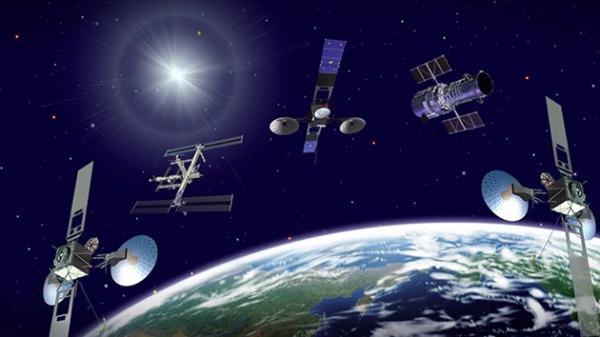     El teléfono, inventado por Alexander Graham Bell, para mejorar la audición de su esposa es algo así como esta maniobra de navegación. Está diseñado para cortar la interferencia sobre largas distancias, eliminar la distancia espacial y aumentar la velocidad de la voz humana. Para ello utiliza la tecnología eléctrica. Sin embargo, el mero hecho de utilizar el alambre de cobre como extensión de la voz humana produce un resultado peculiar: torna obsoleto el cuerpo huma- no como hardware, y en ese sentido recupera nuestra antigua afinidad  del hemisferio para la telepatía. Llevado al límite como un proceso técnico, se, da una inversión del efecto: Todos entran en lo que originalmente quiso ser una comunicación  privada.      Es decir, el principal efecto social del teléfono es eliminar la identidad del que llama. Si no se identifica o elige no identificarse, la persona que llama pierde contacto con una situación grotesca y una función social neutra. Se torna en verdad en un desencarnado y, en ese sentido psíquico, incontrolable: como si fuera un "poltergeist" telefónico que cada tanto produce una obscena llamada telefónica. La Bell Systems, a pesar de estar fragmentada, sigue siendo una de las cooperativas más grandes de la nación y, por lo tanto, tiene la capacidad de provocar el surgimiento de varios fantasmas acústicos. `     Cuanto más grande es, mayor es el impacto sobre la estructura social. En realidad, cuando una organización se convierte en la mayor agrupación económica de la nación, es la estructura social. Y por esta razón los cambios organizativos de la Bell producirán mutaciones sociales de importancia. Producirá, por necesidad, un nuevo tipo de hombre tribal, en el sentido de corporación o grupo original; el tipo de persona que ha sobrevivido a los excesos del pensamiento del hemisferio izquierdo y que habrá conservado su respeto por la conciencia grupal del hemisferio derecho. Pero dicha mutación llevará por lo menos un cuarto de siglo. El o ella será  el precursor psíquico del genio del siglo veintiuno, que será ampliamente vivido imaginariamente sobre la superficie del planeta y en el espacio exterior.    La AT&T al cooperar con la Bell Systems será instrumental al producir al nuevo hombre precisamente porque están al borde del futuro, debido al poder híbrido que despida el unificador del ordenador digital y el equipo de transmisión de alta velocidad. Ese encuentro explosivo, dando lugar a todo tipo de tecnologías relacionadas, se verá reforzado por el hecho de que la AT&T/Bell regionales serán tomadas como un todo asociativo, uno de los grupos socioeconómicos más grandes del continente norteamericano, que no incluye  la Bell Canada (con sus 767.254 AT&T U.S. empleados en 1978; alrededor de 315.000 en 1988, después del despojamiento).     La batalla del reajuste, que probablemente durará toda una generación, será sorprendente. Un estudio sobre la situación actual revela que IBM será quizá la antagonista más importante de la Bell Systems a medida que la confrontación tecnológica avanza hacia la década de 1990. IBM será un magro competidor con una psicología organizativa basada en el arte de vender y un rápido cambio de equipos, un privilegio que solo puede tener una corporación sin regulaciones. La Bell Systems, con una creciente conglomerado de activos y un concepto director de mantenimiento y servicio (y no de marketing)  será algo que la IBM tratará de conseguir (y tal vez no lo logre): una red nacional exclusiva de infinita complejidad. IBM ha sido tradicionalmente fuerte en el diseño de ordenadores, en particular en terminales y en unidades de procesamiento central.     El fuente de la Bell Systems han sido las combinaciones de transmisión a larga distancia: líneas largas, microondas y satélite. En los antiguos días del Oeste, cuando los colonos sufrían un ataque, hacían un circulo con las carretas `y trataban de mantener fuera a los indios. Si eran novicios, no tardaban en ser invadidos. Pero a medida que los colonos fueron desarrollando experiencia de defensa, invitaron a exploradores que conocían algo de las tácticas indias para que los acompañaran y los ayudaran a anticipar los ataques de los pieles rojas. Lo mismo sucederá, y está sucediendo, dentro de la Bell Systems.   La Gerencia General de la AT&T y las compañías telefónicas regionales anteriores (CTR) están empleando ejecutivos de la oposición, en particular de IBM y de Honeywell, para formar una línea de defensa contra los rivales de afuera en telecomunicaciones. Dentro de poco tiempo, la estrategia a largo plazo cambiará de defensa a agresión a medida que la AT&T aprenda a utilizar el poder de sus bienes corporativos masivos y relacione la investigación y el desarrollo con técnicas de marketing.   El grado de agresividad que puedan adquirir la AT&T y la Bell Systems dependerá de ahora en más de la ambivalente política de FCC, `que al principio obligó a la AT&T a apartarse de la atmosfera no competitiva y a situarse dentro del mercado microelectrónico. Tal como lo ha definido un observador, la AT&T se encuentra en la difícil posición de tener que luchar con un brazo atado a la espalda, todavía entorpecida por un gran cuerpo de estado y una reglamentación federal monopolística.    ¿Qué sucederá con la Bell Systems internamente? En primer lugar, habrá bastante confusión entre los gerentes de nivel medio, ya sea operativa o con orientación hacia la producción. El gerente promedio de la Bell, el producto de un sistema de cien años de desarrollo del hemisferio derecho, es básicamente un hombre tribal, que aprendió a mantener un sistema cerrado y a no ser competidor. El sentido de marketing le resultara extraño porque él o ella ha estado habituado a responder a llamadas de servicio, y no a encontrar clientes  . En los escalafones superiores, se es más mediador, político que técnico. La Gerencia General de la AT&T reestructuró en 1979 su grupo administrativo para reflejar una nueva estrategia de marketing; ahora hay divisiones separadas para los clientes comerciales, la red o los negocios y los teléfonos residenciales. Cada división tiene su propia filosofia de ventas. Gradualmente, cada una de las veintidos compañías regionales (cms), como resultado de su separación legal de la Gerencia General, reflejará al director de cada área regional. Los especialistas en estrategias, la mayoría de afuera de la organización, son esencialmente “tipos de hemisferio izquierdo”.   La cualidad mental de una persona dominada por el pensamiento del hemisferio izquierdo es principalmente agresiva. El alfabeto, a partir del cual surge nuestra forma de pensamiento del hemisferio izquierdo produce pensamientos individualistas a través de su poder de abstracción.    Al utilizar su capacidad de categorización y análisis, las personas de hemisferio izquierdo reducirán el actual énfasis de la Bell sobre el servicio al cliente para obtener resultados cuantitativos, por ejemplo, “si no produce ganancia, no lo haga". El hombre tribal dentro de la CTR al principio se rebelará pero gradualmente será reeducado o eliminado.     Paralelamente, a medida que la Bell Systems regional adquiere una mayor orientación hacia el usuario, que es la base de toda técnica de ventas, se desarrollarán varias líneas de productos que se adapten al enfoque de “diseño de sistemas”. La variedad de productos provocará una nueva inestabilidad a nivel regional a medida que cada CTR compita para sobrepasar a las otras. La vieja estructura jerárquica, que dependía de organizaciones regionales muy poco relacionadas entre sí, se derrumbará. Todo esto tendrá una causa principal: Ia hibridación, el agregado y la integración parcial de un sistema con otro.     Debe entenderse que el "hijo" resultante de la hibridación no es el mismo que uno u  tro de sus sistemas paternos; por ejemplo, el tren en "vagón - plataforma” donde se coloca una carretilla sobre un vagón ferroviario. La carretilla sobre el vagón es un híbrido. No posee las mismas características que el vagón ferroviario o la carretilla y por lo tanto, es una nueva entidad. Como tal, despide nuevas formas de energía. La clave para toda innovación es un uso juicioso del paralelismo.   La hibridación forzará el desarrollo de un nuevo software, un mecanismo de control para utilizar el nuevo hardware. A medida que se desarrolle mas el software, todo el hardware comenzara a desaparecer de la vista, es decir, se tornara más eficiente y a prueba de fallas.Si la IBM se mantiene a la cabeza de la AT&T y la Bell Systems en el desarrollo de software, el proceso de tomar obsoleta la estructura de dirección de la vieja Bell Systems se acelerara.     Los rivales triunfarán con sólo unirse a la AT&T a través de una hibridación de éxito. En resumen, después de un cierto período de inestabilidad, la AT&T pasará del dominio del hemisferio derecho al dominio del hemisferio izquierdo.   Sin embargo, en este punto surge una pregunta. El servicio original al cliente de la Bell ¿mejorará con esta competencia? La respuesta es No.    La batalla inicial de hardware (el ordenador contra la rápida transmisión de datos) terminara en una unión de hardware eficiente, que por su propia durabilidad dejará de llamar la atención, al igual que el abrelatas y el automóvil. (El teléfono como un simple instrumento técnico ya se ha vuelto invisible.). Sin embargo, en la primera etapa, múltiples instrumentos técnicos ampliamente incompatibles y terminales computadorizadas serán más una molestia que una ayuda, sin hablar del alto costo. A largo plazo, después de la hibridación del hardware y su consecuente pérdida de visibilidad, el software volverá a surgir como el factor principal. En este caso, el software es el sistema diseñado para servir las necesidades totales de comunicación del cliente, de una manera casi orgánica.    Existe sin embargo, una peculiaridad acerca del software, en especial en la forma de ordenador digital, que debería llamar la atención. A medida que su uso se hace más fácil, intensifica la descentralización. La información. a la velocidad de la luz siempre tiende haciaun  carácter y efecto acústicos. Ahora vivimos más en relación con un medio total de servicios eléctricos (la electrónica y la fibra óptica) que  nuestros padres, pues ellos salieron de un complejo previo de servicios mecánicos correspondiente al siglo XIX. La nueva Bell Systems posee  sensibilidad especial para este tipo de cosas.    De hecho, los gerentes de la Bell Systems deberían utilizar su experiencia de pensamiento de hemisferio derecho para actuar como un  freno o almohadón, cuando las ideas de  hemisferio izquierdo comienzan a acelerar el intercambio de información. A medida que el software se toma más importante, comenzará un fuerte movimiento en  las organizaciones de la Bell, tal vez en los próximos veinticinco años,  para regresar a un énfasis sobre la orientación de hemisferio derecho  como si fuera un efecto de acción-reacción. Recuerden, como regla general, que el hardware tiende hacia el centralismo y el carácter  conectivo (hemisferio izquierdo) y el software tiende hacia la descentralización y la discontinuidad (hemisferio derecho). Pero el software terminara por producir un clima de diversidad en la Bell Systems debido a que su objetivo final es el servicio tal usuario.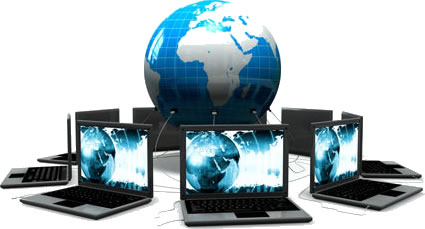    Al llevar el servicio y el software altamente individualizado al límite, se obtiene diversidad, que es la esencia de la mentalidad de hemisferio derecho, el reino del músico y del artista. Por supuesto, en lo  que concierne a la AT&T-Bell, la telepatía es lo último en software. En la actualidad, el teléfono sigue atado a la telegrafía y al medio electromecánico del siglo XIX. Cuando la AT&  comience a comprender todo el poder del paralelismo entre el uso de las lineas largas/microondas, la transmisión infrarroja y el satélite habrá una enorme reduccion de hardware. Si la AT&T no lo hace, lo harán sus rivales.     El movimiento hacia la diversidad en comunicaciones ha existido durante bastante tiempo. Por ejemplo, durante los años de estudio (1931 a 1945) los estudios de películas de Hollywood apuntaban a una audiencia masiva. Todos iban al cine, incluyendo los educados y los guiones contenían, de acuerdo con ello, una gran cantidad de alfabetismo (por ejemplo: Lo que el viento se llevó, 1939).     Pero en cuanto apareció la televisión para seguir desarrollando las características de un medio de comunicación masivo, las películas se especializaron de  acuerdo con el nivel de audiencia. De repente apareció el “arte de las películas”; Disney creó películas para los más pequeños, etcétera. En  otras palabras, el software comenzó a diversificarse mucho más que  nunca. Lo último en diversidad de software es la línea privada. Este  principio también entra en juego con la televisión. La mayor parte de  tiempo está diseñado para la audiencia masiva; pero el cable fue diseñado para fragmentar el uso masivo. El siguiente paso en diversidad no será simplemente distributiva, será interactiva: una condición donde el usuario se une a la base de datos o al sistema.   Si la AT&Ty la Bell Systems quieren sobrevivir la guerra competitiva de los ochenta y convertirse en poder mundial, deben enfatizar la diversidad sobre una base regional como su última arma. El usuario privado (una persona que utiliza servicios especiales de infor-mación en el hogar o comercial) será su objetivo principal. La acumulación de grandes y  sofisticadas bases de datos a fines del siglo XX producirá servicios de información planetario y comercial de alta velocidad, utilizados por el usuario privado para obtener datos para el uso personal directo.  Esta información a medida tenderá a darle al usuario un sentido ilusorio de una identidad bien definida (suponiendo que la combinación de información no está disponible de la misma manera para otra persona). Esta sí que es una buena noticia; la mala, es que todas las personas entiendan o no los procesos de transmisión de datos computadorizados a alta velocidad, perderán sus viejas identidades privadas. Lo que sepa, estará a disposición de todos. De modo que en ese sentido, todos serán nadie. Todos entrarán en la actuación robótica incluyendo a aquellos poco elitistas que interpretan o dirigen los patrones de datos a gran escala y así controlan las funciones de una sociedad a la velocidad de la luz.    Cuanto más se acelere el intercambio de información, más probabilidades tendremos deconvertimos en una nueva entidad robótica corporativa, desprovista de una especialización verdadera que ha sido la marca distintiva de nuestras viejas identidades privadas; Cuanto más información haya que evaluar, menos se sabrá. La especialización no puede existir a la velocidad de la luz.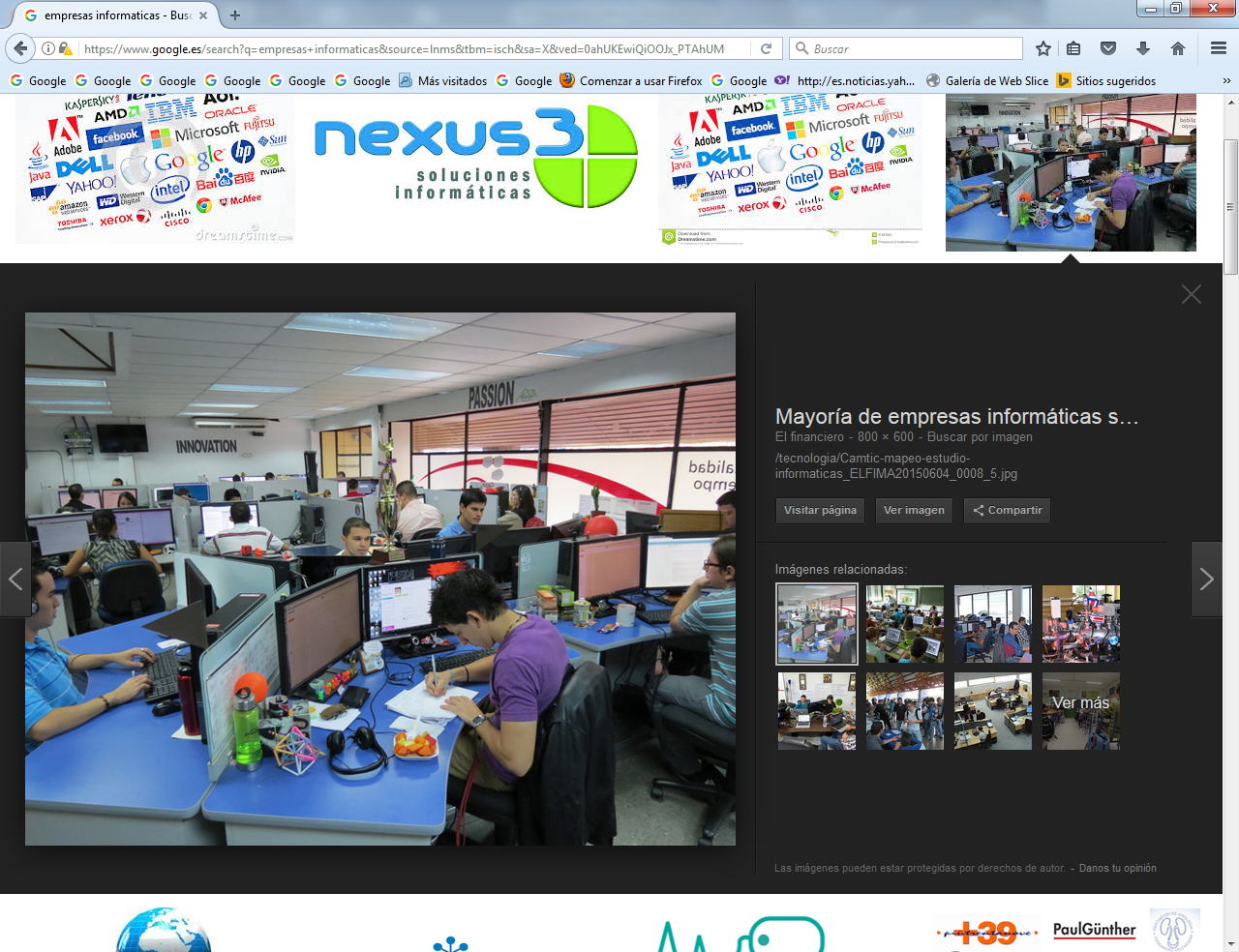 